รายงานการประชุมคณะกรรมการร่วมภาครัฐและเอกชนเพื่อแก้ไขปัญหาเศรษฐกิจ (กรอ.จังหวัดอ่างทอง)ครั้งที่ 5/2562วันพฤหัสบดีที่ 19 กันยายน 2562 เวลา 13.30 น. ณ ห้องประชุมวิเศษชัยชาญ ชั้น 2 ศาลากลางจังหวัดอ่างทอง-----------------------ผู้เข้าประชุม	1. นายเรวัต		ประสงค์		ผู้ว่าราชการจังหวัดอ่างทอง (ประธาน)2. นายประมวล		มุ่งมาตร		รองผู้ว่าราชการจังหวัดอ่างทอง3. นางสาววัชราภรณ์ 	อ่อนละออ 	แทน ปลัดจังหวัดอ่างทอง4. นางสาววีรวรรณ 	จันทนเสวี 	หัวหน้าสำนักงานจังหวัดอ่างทอง		5. นางชนิดา		สิทธิภาคคุณ	แทน คลังจังหวัดอ่างทอง 6. นายวิวัตห์ชัย		พันธุ์วา		เกษตรและสหกรณ์จังหวัดอ่างทอง7. นายภูปาณัสม์		ผดุงอรรถ	อุตสาหกรรมจังหวัดอ่างทอง8. นายพสิษฐ์  		พรหมภักดี	พาณิชย์จังหวัดอ่างทอง9. นางสาวออระชร	คาดพันโน	แทน ประชาสัมพันธ์จังหวัดอ่างทอง10. นายศักดิ์ชัย		เสนาพรหม	ท่องเที่ยวและกีฬาจังหวัดอ่างทอง11. นางสาวธนพรรณ	หวลหอม	แทน ท้องถิ่นจังหวัดอ่างทอง12. นายศุภากร		ฉัตรภัทรไชย	แทน ประธานหอการค้าจังหวัดอ่างทอง13. นางสาวนฎฐพร	คงมีทรัพย์	แทน เลขาธิการหอการค้าจังหวัดอ่างทอง14. นายเอนก		สีเขียวสด	ประธานสภาอุตสาหกรรมจังหวัดอ่างทอง15. พล.ต.สุทัศน์  	อยู่นาน		ประธานสภาอุตสาหกรรมท่องเที่ยวจังหวัดอ่างทอง16. นายสมพงษ์		คงแช่มดี 	เลขาสภาอุตสาหกรรมท่องเที่ยวจังหวัดอ่างทอง17. นางบัวงาม		จีนขจร		แทน ประธานชมรมธนาคารจังหวัดอ่างทอง ผู้ไม่มาประชุม1. ผู้อำนวยการวิทยาลัยเทคนิคอ่างทอง		ติดราชการ2. เลขาธิการสภาอุตสาหกรรมจังหวัดอ่างทอง 	ติดภารกิจ3. เลขานุการชมรมธนาคารจังหวัดอ่างทอง		ติดภารกิจ4. ผู้อำนวยการกลุ่มงานยุทธศาสตร์และข้อมูลเพื่อการพัฒนาจังหวัด ติดราชการผู้เข้าร่วมประชุม1. นายเมธา 		การกสิขวิธี	แทน นายแพทย์สาธารณสุขจังหวัดอ่างทอง 2. นางจันทนา		โอสถกระพันธ์	แทน เกษตรจังหวัดอ่างทอง3. นายสิทธิพล		น้อมธงไทย	แทน ปศุสัตว์จังหวัดอ่างทอง 4. นายปพน		เรืองทอง	แทน ประมงจังหวัดอ่างทอง5. นายจิระชัย		อินทรโชติ	สหกรณ์จังหวัดอ่างทอง6. นางประภาเพ็ญ	ศุภราช		พลังงานจังหวัดอ่างทอง7. นายคนอง		ส่งช่วย		แทน พัฒนาการจังหวัดอ่างทอง8. นางสาวรวีพร		สมรอด		แทน แรงงานจังหวัดอ่างทอง9. นายวิเชียร		ชุ่มชวย		ประธานสาขาสมาคมสภาผู้สูงอายุแห่งประเทศไทยฯ10. นายธีระศักดิ์	วันนาพ่อ	แทน ผู้อำนวยการแขวงทางหลวงอ่างทอง11. นายสุรเดช		ศรีคำมูล 	แทน โยธาธิการและผังเมืองจังหวัดอ่างทอง 12. นางสาวสุคนธ์	หอมดอกไม้	แทน วัฒนธรรมจังหวัดอ่างทอง13. นางสาวพรรณพร	จันทร์ดี		แทน สถิติจังหวัดอ่างทอง14. นางสาวสุดารัตน์	เกลี้ยงสะอาด	ผู้ช่วยอธิการบดีมหาวิทยาลัยราชภัฏพระนครศรีอยุธยา15. นายปริญญา		เขมะชิต		นายอำเภอวิเศษชัยชาญ16. นายไพบูลย์		ศุภบุญ		นายอำเภอโพธิ์ทอง 17. นางสาวเบญจวรรณ	ฟักแก้ว 		นายอำเภอป่าโมก18. ว่าที่ร้อยโท อรรถชล  ทรัพย์ทวี	นายอำเภอไชโย19. นายวรัตม์ 		มาประณีต 	นายอำเภอแสวงหา20. ร้อยตำรวจตรีหญิงสายสุนี  ยมานันท์	นายอำเภอสามโก้21. นายชูศักดิ์		ศรีราชา		นายกสมาคมส่งเสริมการท่องเที่ยวจังหวัดอ่างทอง22. นางสุธีรา		พรภักดีเทวะนุกูล พนักงานวิเคราะห์นโยบายและแผน สำนักงานจังหวัดอ่างทอง23. นางสาวสาวกฤติยา	ศศะภูริ		เจ้าหน้าที่วิเคราะห์นโยบายและติดตามประเมินผล 						สำนักงานจังหวัดอ่างทองเปิดประชุมเวลา 	13.30 น. ระเบียบวาระที่ ๑	เรื่องที่ประธานแจ้งให้ที่ประชุมทราบประธาน		เนื่องจากผู้ว่าราชการจังหวัดอ่างทอง ติดภารกิจจึงมอบหมายให้นายประมวล  มุ่งมาตร รองผู้ว่าราชการจังหวัดอ่างทอง เปิดการประชุมคณะกรรมการร่วมภาครัฐและเอกชนเพื่อแก้ไขปัญหาเศรษฐกิจจังหวัดอ่างทอง (กรอ.จ.อท.) ครั้งที่ 5/๒๕62  สมติที่ประชุม		รับทราบ ระเบียบวาระที่ ๒        	รับรองรายงานการประชุม กรอ.จังหวัดอ่างทอง ครั้งที่ 4/๒๕62 เมื่อวันพฤหัสบดีที่ 18 กรกฎาคม 2562ประธาน 		มอบฝ่ายเลขานุการหัวหน้าสำนักงานจังหวัดอ่างทอง	 ตามที่จังหวัดได้จัดประชุมคณะกรรมการร่วมภาครัฐและเอกชนเพื่อแก้ไขปัญหาเศรษฐกิจจังหวัดอ่างทอง (กรอ.จ.อท.) ครั้งที่ 4/๒๕62 เมื่อวันพฤหัสบดีที่ 18กรกฎาคม  2562 ฝ่ายเลขานุการได้จัดทำรายงานการประชุมเสร็จแล้ว มีจำนวน 18 หน้า และได้นำเข้าระบบรับรองรายงานการประชุมผ่านทางเว็บไซต์จังหวัดอ่างทอง www.angthong.go.th หัวข้อ “ระบบสารสนเทศ” (ระบบรับรองรายงาน การประชุม) เพื่อให้คณะกรรมการ/ผู้ร่วมประชุมตรวจสอบ และเพื่ออำนวยความสะดวกให้แก่ส่วนราชการได้ใช้ประโยชน์ในการดำเนินงานตามนโยบายและข้อสั่งการจากการประชุม จากระบบรับรองรายงานการประชุม มีผู้เข้ารับรองการประชุมจำนวน 31 ราย                           จากคณะกรรมการฯจำนวน 46 ราย โดยไม่มีผู้ขอแก้ไขรายงานการประชุมแต่อย่างใด 		จึงนำเรียนที่ประชุมเพื่อโปรดพิจารณามติที่ประชุม		รับรองรายงานการประชุมคณะกรรมการร่วมภาครัฐและเอกชนเพื่อแก้ไขปัญหาเศรษฐกิจจังหวัดอ่างทอง (กรอ.จ.อท.) ครั้งที่ 4/๒๕62 เมื่อวันพฤหัสบดีที่ 18กรกฎาคม  2562ระเบียบวาระที่ 3         เรื่องสืบเนื่อง หัวหน้าสำนักงานจังหวัดอ่างทอง 	  คณะกรรมการร่วมภาครัฐและเอกชนเพื่อแก้ไขปัญหาเศรษฐกิจจังหวัดอ่างทอง (กรอ.จ.อท.) ได้มีมติในการประชุม ครั้งที่ 4/๒๕62 เมื่อวันพฤหัสบดีที่ 19 กันยายน 2562 เห็นชอบและมอบหมายให้หน่วยงานดำเนินการ ดังนี้หัวหน้าสำนักงานจังหวัดอ่างทอง ตามมติที่ประชุมคณะกรรมการร่วมภาครัฐและเอกชนเพื่อแก้ไขปัญหาเศรษฐกิจจังหวัดอ่างทอง (กรอ.จ.อท.) ครั้งที่ 4/๒๕62 เมื่อวันพฤหัสบดีที่ 18 กรกฎาคม 2562 เห็นชอบให้หน่วยงานดำเนินการตามมติที่ประชุม โดยสรุปผลการดำเนินการได้ ดังนี้ 			1. สำนักงานประมงจังหวัดอ่างทอง - กระบวนการแปรรูปปลาในรูปแบบสูญญากาศเป็นการบรรจุที่มีการดูดอากาศในบรรจุภัณฑ์ออกไปก่อนปิดผนึกหรือปิดฝา ทำให้ภายในมีภาวะเป็นสูญญากาศ หรือกระบวนการบรรจุที่เป็นผลทำ ให้มีระดับออกซิเจนภายในภาชนะบรรจุปิดสนิทมีปริมาณลดลงกว่าปกติ ซึ่งเป็นผลทำให้สามารถยืดอายุการเก็บรักษาผลิตภัณฑ์ปลาในรูปของปลาแดดเดียว- การสำรวจการวางจำหน่าย๑. สำนักงานประมงจังหวัดอ่างทอง ได้สำรวจตลาดปลาพบว่าจะมาจากประเทศกัมพูชา ส่วนใหญ่เป็น ปลาช่อน ปลารากกล้วย ปลาหลด และได้ประชาสัมพันธ์ให้ติดป้ายแหล่งที่มา๒. วิธีการถนอมอาหาร ตาม Cluster ด้านเศรษฐกิจ ปลาสลิดแดดเดียว วิธีการถนอมอาหาร ประกอบด้วยปลาสลิดแดดเดียว หรือปลาสลิดตากแห้ง วิธีทำปลาสลิดตากแห้ง การคัดเลือกปลา และทำความสะอาด การคัดขนาดของปลา การทำแห้งระยะเวลาการตากปลาสลิดจะแตกต่างกันตามฤดูกาล ดังนี้1. ฤดูหนาวจะใช้เวลาตากประมาณ ๑ - ๒ แดด เพราะอากาศแห้งมีลมช่วยทำให้ปลาแห้งเร็ว2. ฤดูฝนจะใช้เวลาตากประมาณ ๑.๕ - ๓ แดด นอกจากการทำแห้งด้วยการตากแดดแล้วอาจใช้วิธีการทำให้แห้งด้วยเครื่องอบแห้งแบบลมร้อนการบรรจุปลาสลิดแห้ง			2. สำนักงานพาณิชย์จังหวัดอ่างทอง				- การจดลิขสิทธิ์สินค้าของจังหวัดอ่างทอง1. การจดแจ้งข้อมูลลิขสิทธิ์ข้อมูลการยื่นคำขอจดแจ้งข้อมูลลิขสิทธิ์ ตั้งแต่ปี 2546 – 2562 (ปัจจุบัน)               มีผู้ประกอบการยื่นคำขอจดแจ้งข้อมูลลิขสิทธิ์ จำนวน 73 คำขอโดยจำแนกเป็น- ดนตรีกรรม (เพลง) จำนวน 37 คำขอ- วรรณกรรม (หนังสือ) จำนวน 9 คำขอ- นาฎกรรม (ท่ารำ)  จำนวน 1 คำขอ - ศิลปกรรม (ลายผ้า ภาพวาด) และอื่น ๆ จำนวน 26 คำขอ  				ลิขสิทธิ์ หมายถึง สิทธิแต่เพียงผู้เดีย			2. การยื่นคำขอขึ้นทะเบียนสิ่งบ่งชี้ทางภูมิศาสตร์			3. การยื่นคำขอจดทะเบียนเครื่องหมายการค้า				- การคัดสรรสินค้าที่ดีและมีคุณภาพไปจำหน่ายในงานต่างๆ	สำนักงานพาณิชย์จังหวัดอ่างทอง ส่งผู้ประกอบการเข้าร่วมงานแสดงและจำหน่ายสินค้า ในเดือนสิงหาคม - กันยายน 2562 จำนวน 6 ครั้ง  ผู้ประกอบการ               47 ราย ยอดจำหน่ายทั้งสิ้น 638,615 บาท (หกแสนสามหมื่นแปดพันหกร้อยสิบห้าบาทถ้วน) ดังนี้	1. รำลึกประพาสต้นล้นเกล้าฯ รัชกาลที่ 5 ณ บริเวณหน้าศาลากลางจังหวัดอ่างทอง ระหว่างวันที่ 6 – 12 สิงหาคม 2562 ยอดจำหน่าย 171,480 บาท                (หนึ่งแสนเจ็ดหมื่นหนึ่งพันสี่ร้อยแปดสิบบาทถ้วน)	2. งานแสดงและจำหน่ายสินค้า ณ บริเวณสนามหญ้าหน้าตึกผู้ป่วยนอก โรงพยาบาลโพธิ์ทอง อำเภอโพธิ์ทอง จังหวัดอ่างทอง ระหว่างวันที่ 2 – 4 กันยายน 2562 ยอดจำหน่าย 44,485 บาท (สี่หมื่นสี่พันสี่ร้อยแปดสิบห้าบาทถ้วน)	3. งาน Korat FooDEX 2019 ณ ศูนย์การค้าเซ็นทรัลพลาซานครราชสีมา จังหวัดนครราชสีมา ยอดจำหน่าย 30,900 บาท (สามหมื่นเก้าร้อยบาทถ้วน)	4. งานแสดงและจำหน่ายสินค้าบริเวณด่านชายแดนไทย-กัมพูชา ณ บริเวณสนามโรงเรียนอนุบาลศรีอรัญโญทัย อำเภออรัญประเทศ จังหวัดสระแก้ว ยอดจำหน่าย22,000 บาท (สองหมื่นสองพันบาทถ้วน)	5. งานต้องช็อป ชิม @ ต้องชม แฟร์ 2019 ครั้งที่ 1 ระหว่างวันที่ 10 – 13 กันยายน 2562 ณ ศูนย์ราชการแจ้งวัฒนะ ยอดจำหน่าย 369,750 บาท (สามแสนหกหมื่นเก้าพันเจ็ดร้อยห้าสิบบาทถ้วน) 	6. งานต้องช็อป ชิม @ ต้องชม แฟร์ 2019 ครั้งที่ 2 ระหว่างวันที่ 21 - 24 กันยายน 2562 ณ บริเวณหน้าศาลากลางจังหวัดชลบุรี (รอดำเนินการ)			3. สำนักงานคลังจังหวัดอ่างทอง 				- รายงานสภาวะเศรษฐกิจการคลังของจังหวัดอ่างทอง (ภาครวม) ภาวะเศรษฐกิจการคลังจังหวัดอ่างทอง เดือนสิงหาคม 2562ภาวะเศรษฐกิจโดยรวมหดตัวเมื่อเทียบกับเดือนเดียวกันของปีก่อนด้านอุปทาน   				- เกษตรกรรม -17.5% - อุตสาหกรรม -0.1%- การบริการ 17.2%ด้านอุปสงค์     				- การบริโภคภาคเอกชน -14.4%    				- การลงทุนภาคเอกชน -46.4%     				- การใช้จ่ายภาครัฐ -21.1%เสถียรภาพทางเศรษฐกิจ (ด้านการเงิน)    				- เงินฝาก 4.0%    				- สินเชื่อ -1.2%    				- ด้านการจ้างงานไม่มีการเปลี่ยนแปลงภาวะเศรษฐกิจการคลัง    				- รายได้ 59.1 ล้านบาท    				- รายจ่าย 140.9 ล้านบาท    				- ขาดดุล -81.9 ล้านบาท 4. สำนักงานพัฒนาชุมชนจังหวัดอ่างทอง และบริษัทประชารัฐรักสามัคคีอ่างทอง(วิสาหกิจเพื่อสังคม) จำกัด จังหวัดอ่างทองสำนักงานพัฒนาชุมชนจังหวัดอ่างทอง และบริษัทประชารัฐรักสามัคคีอ่างทองวิสาหกิจเพื่อสังคม (จำกัด) ได้ร่วมกันคัดเลือกผลิตภัณฑ์ของดี ของเด่น และผลิตภัณฑ์  ที่ได้รับการสนับสนุนและพัฒนาของคณะกรรมการประสานและขับเคลื่อนนโยบายสานพลังประชารัฐประจำจังหวัด (คสป.) ไปจัดแสดงและจำหน่ายภายในงานต่างๆ โดยมีการกำหนดประเภทของสินค้า มาตรฐาน และคุณภาพของสินค้าที่จะนำไปจัดแสดงและจำหน่าย ให้ตรงกับความต้องการและกลุ่มผู้บริโภค5. สำนักงานเกษตรและสหกรณ์จังหวัดอ่างทอง 	- การแนะนำเกษตรกรเรื่องการวางแผนการปลูก1. ข้าวนาปี     - ระยะเวลากรปลูก เดือนเมษายน – ตุลาคม 2562    - ระยะเวลาเก็บเกี่ยว เดือนกรกฎาคม – กุมภาพันธ์ 25622. ข้าวนาปรัง     - ระยะเวลากรปลูก เดือนมกราคม – มีนาคม 2562        และเดือนพฤศจิกายน – ธันวาคม 2562     - ระยะเวลาเก็บเกี่ยว เดือนเมษายน – กรกฎาคม 2562      และเดือนกุมภาพันธ์ – เมษายน 25623. อ้อยโรงงาน     - ระยะเวลากรปลูก เดือนกุมภาพันธ์ – พฤษภาคม 2562     - ระยะเวลาเก็บเกี่ยว เดือนพฤศจิกายน – เมษายน 25624. มะม่วงน้ำดอกไม้     - ระยะเวลากรปลูก ตลอดทั้งปี      - ระยะเวลาเก็บเกี่ยว       เดือนธันวาคม – กุมภาพันธ์ 2562 (นอกฤดู)      เดือนมีนาคม – เมษายน 2562 (ฤดูปกติ)       เดือนสิงหาคม – ตุลาคม 2562 (นอกฤดู)5. มะม่วงเขียวเสวย     - ระยะเวลากรปลูก ตลอดทั้งปี      - ระยะเวลาเก็บเกี่ยว เดือนสิงหาคม – ตุลาคม 2562       และเดือนธันวาคม 2562 – กุมภาพันธ์ 25637. กล้วยหอม    - ระยะเวลากรปลูก ตลอดทั้งปี      - ระยะเวลาเก็บเกี่ยว ตลอดทั้งปี  8. ชะอม     - ระยะเวลากรปลูก ตลอดทั้งปี      - ระยะเวลาเก็บเกี่ยว ตลอดทั้งปี  9. กระเจี๊ยบเขียว     - ระยะเวลากรปลูก ตลอดทั้งปี      - ระยะเวลาเก็บเกี่ยว ตลอดทั้งปี  10. ตะไคร้       - ระยะเวลากรปลูก ตลอดทั้งปี         - ระยะเวลาเก็บเกี่ยว ตลอดทั้งปี  11. ดอกขจร        - ระยะเวลากรปลูก ตลอดทั้งปี         - ระยะเวลาเก็บเกี่ยว เดือนมีนาคม – ตุลาคม 2562 6. สำนักงานปศุสัตว์จังหวัดอ่างทอง - ให้คำแนะนำผู้เลี้ยงนกกระทาของอำเภอป่าโมก ให้ถูกต้องตามมาตรฐาน GMP	นายอภิรักษ์  พีรพัฒน์ เกษตรกรผู้เลี้ยงนกกระทาในพื้นที่ หมู่ที่ 3 ตำบลโรงช้าง อำเภอป่าโมก จังหวัดอ่างทอง ได้ยื่นคำร้องขอสร้างโรงงานแปรรูปไข่นกกระทาต้มสุกเพื่อต่อยอดทางด้านธุรกิจไข่นกกระทา สำนักงานปศุสัตว์ ได้ลงพื้นที่ตรวจสอบร่วมกับอำเภอป่าโมก สำนักงานโยธาธิการและผังเมืองจังหวัดอ่างทอง และส่วนราชการ                   ที่เกี่ยวข้อง ร่วมตรวจสอบในพื้นที่ดังกล่าวพบว่ามาตรฐานของฟาร์ม คุณภาพของไข่นกกระทา และอาหารของนกกระทา ถูกต้องและผ่านมาตรฐาน GMP แต่เนื่องจากพื้นที่      ที่จะขอก่อสร้างเป็นพื้นที่สีเขียวจึงยังไม่สามารถดำเนินการก่อสร้างได้ โดยทางสำนักงานโยธาธิการและผังเมืองจังหวัดอ่างทอง จึงรับไปพิจารณาดำเนินการในเรื่องการปรับปรุงผังเมืองรวม ต่อไปนายกสมาคมส่งเสริมการท่องเที่ยวฯ สังเกตุจากการสรุปผลการดำเนินงานของข้อที่ 6 เรื่อง การแนะนำผู้เลี้ยงนกกระทาของอำเภอป่าโมก จังหวัดอ่างทอง เนื่องจากปัญหาดังกล่าวยังไม่มีความคืบหน้าอีกทั้งการก่อสร้างขัดกับผังเมืองรวม จึงขอให้ส่วนราชการที่เกี่ยวข้องร่วมช่วยแก้ไขปัญหา เพราะประเด็นดังกล่าวมีปัญหาสืบเนื่องมานานตั้งแต่ปี พ.ศ. 2558 ส่งผลให้การแปรรูปไข่จากนกกระทายังไม่สามารถส่งออกได้ เสนอให้ร่วมกันแก้ไขปัญหาเรื่องนี้เป็นเรื่องเร่งด่วนเพราะกระทบต่อการดำรงชีวิตของประชาชน ผู้แทน โยธาธิการและผังเมืองฯ การดำเนินการอยู่ระหว่างปรับปรุงผังเมืองรวม ข้อมูลพื้นที่สีเขียวในทางปฏิบัติ    คือที่อยู่อาศัยสามารถทำได้ตลอด เป็นที่ดินชนบท อุตสากรรม พาณิชย์ จะมีเปอร์เซ็นที่กำหนด สีแดงย่านการค้า ย่านอุตสาหกรรมอิเล็กทรอนิกส์ เกษตรกรรม ขณะนี้ได้ประชุมคณะกรรมการผังเมืองรวมเพื่อจัดทำร่างไปแล้ว และจะกำหนดประชุมในระดับจังหวัดหลังจากที่พระราชบัญญัติบังเมืองบังคับใช้แล้ว (วันที่ 25 พฤศจิกายน 2562)  นายกสมาคมส่งเสริมการท่องเที่ยวฯ สอบถามใน 2 ประเด็น1. วันที่ 25 พฤศจิกายน 2562 มีสิทธิชี้ขาดในการปรับปรุงผังเมืองรวม หรือไม่2. ที่ดินบริเวณสะพานอำเภอป่าโมก จะกำหนดพื้นที่อย่างไร หากกำหนดผิดประเภท ประชาชนจะไม่มีสิทธิ์ที่จะประกอบอาชีพในเชิงพาณิชย์ได้ ควรกำหนดให้ประชาชนทราบว่ารัศมีเท่าไหร่ที่จะเป็นพื้นที่ทำบ้านจัดสรร หรือพื้นที่ทำการเกษตรผู้แทน โยธาธิการและผังเมืองฯ พื้นที่บริเวณสะพานป่าโมก รับข้อมูลไปพิจารณาดำเนินการ ปรับปรุงข้อกำหนดประธาน		ประเด็นเรื่องผังเมืองรวมทางกรมได้แจ้งว่าจะมีการมอบอำนาจหน้าที่ให้จังหวัดสามารถดำเนินการได้มากยิ่งขึ้น โดยองค์กรปกครองส่วนท้องถิ่นจะต้องไปทำผังเมืองรวมของแต่ละท้องถิ่นเสนอมายังจังหวัด เพื่อพิจารณาและรวบรวมเสนอต่อไป โดยให้ปรึกษาโยธาธิการและผังเมืองจังหวัด		หลังจากวันที่ 25 พฤศจิกายน 2562 จะกำหนดจัดประชุมในช่วงเดือนมกราคม 2563 เพื่อกำหนดแนวทาง จึงแจ้งให้นายอำเภอ ทุกอำเภอ แจ้งองค์กรปกครองส่วนท้องถิ่น เสนอข้อมูล เพื่อเสนอระดับจังหวัด ระดับผังเมืองรวม และระดับชาตินายกสมาคมส่งเสริมการท่องเที่ยวฯ ขอบคุณอำเภอป่าโมก และส่วนราชการที่เกี่ยวข้องที่ร่วมแก้ปัญหา                    และแนะนำแนวทางให้กับนายอภิรักษ์ (โกตา) และขอเสนอให้สำนักงานโยธาธิการ               และผังเมืองจังหวัดอ่างทอง เร่งดำเนินการในส่วนที่เกี่ยวข้องอย่างรวดเร็วอุตสาหกรรมจังหวัดอ่างทอง	ในส่วนของระบบหากไม่เกิน 50 แรงม้าไม่ถือว่าเป็นโรงงาน นายอำเภอป่าโมก		สถานที่เลี้ยงนกกระทามีความพร้อมเป็นอย่างมาก แต่จะมีปัญหาเรื่องส่งกลิ่นเหม็น และมีแมลงวัน ซึ่งทางอำเภอป่าโมกได้ตรวจสอบและแจ้งให้ผู้ประกอบการแก้ไขปัญหาเบื้องต้นแล้ว โดยเสนอให้ทำแบบระบบปิด ไข่นกกระทา ซึ่งระบบมีกำลังประมาณ 450 แรงม้า ประธาน				แนะนำให้นำขี้นกกระทาไปขายเป็นปุ๋ยใส่ต้นไม้ หรือพืชผลทางการเกษตรเลขาสภาอุตสาหกรรมท่องเที่ยวฯ การชี้แจงเรื่องผังเมือง และสะพานเลี่ยงเมืองใช้เวลาผ่านมาแล้ว 12 ปี         เมื่อครั้งที่ได้มีโอกาสร่วมกับ ส.ส. ของจังหวัดอ่างทอง และภาคประชาสังคมทั้ง 7 อำเภอ ได้เสนอให้บ้านจัดสรรควรทำบ่อบำบัดน้ำเสียหากไม่มีจะทำให้เกิดปัญหา จึงอยากให้ออกกฎหมายในเรื่องการกำจัดน้ำเสีย หรือบ่อกักไขมัน ยกตัวอย่างจากสามแยกป่างิ้ว – อำเภอวิเศษชัยชาญ มีอาคารพาณิชย์ก่อสร้างขึ้นใหม่เป็นจำนวนมาก นายกสมาคมส่งเสริมการท่องเที่ยวฯ จากที่ประชุมคณะกรรมการจัดสรรที่ดินจังหวัด ทราบปัญหา คือ                   การก่อสร้างไม่ได้ขออนุญาตแบบถูกต้องตามกฎหมาย เกิดปัญหามาจากมีขั้นตอนล่าช้า และมีค่าใช้จ่ายสูง ประธาน		เรื่องน้ำสำหรับอุปโภค และบริโภค เสนอให้ทุกบ้านต้องมีถังน้ำ ให้สำนักงานที่ดินจังหวัดจัดทำเป็นข้อบังคับ โดยควรให้ถังอยู่ข้างบน มากกว่าที่จะอยู่ใต้ดิน และต้องมีบ่อดักไขมันทุกบ้าน หากหลีกเลี่ยงกรณีดังกล่าวควรก่อสร้างไม่เกิน 10 หลัง และให้องค์กรปกครองส่วนท้องถิ่นจังหวัดเข้าไปร่วมตรวจสอบ 		สำหรับบริเวณที่เป็นทางลัด ทางเข้า - ออก ควรลดค่าเวียนคืน กรมโยธาธิการและผังเมือง กรมทางหลวง กรมทางหลวงชนบท ยกตัวอย่าง สะพานข้ามแม่น้ำ สะพานพระราม 8 การก่อสร้างเป็นแบบลักษณะไม่มีตอหม้อ จึงขอเสนอให้ช่วยกันผลักดันเลขาสภาอุตสาหกรรมท่องเที่ยวฯ ขณะนี้มีเรื่อที่รอท่าเรือ ที่จะผ่านถนนเลี่ยงเมืองที่อยู่ระหว่างการบรรจุไว้ใน                 ผังเมือง ผู้แทน โยธาธิการและผังเมืองฯ ความคืบหน้าจากผลการดำเนินการที่ผ่านมา และจากการประชุมคณะกรรมการต่างๆ เสนอให้นำบรรจุไว้ในผังเมืองรวมจังหวัด และจะมีหน่วยงานที่เกี่ยวข้องจะมาบูรณาการร่วมกัน ขณะนี้จังหวัดได้มีหนังสือถึงกรมโยธาธิการและผังเมืองแล้ว โดยกรมฯได้ดำเนินการตามที่จังหวัดเสนอไปมติที่ประชุม		1. ให้สำนักงานโยธาธิการและผังเมืองจังหวัดอ่างทอง ร่วมกับอุตสาหกรรมจังหวัดอ่างทอง ร่วมตรวจสอบและให้คำแนะนำแก่ผู้ประกอบการเกี่ยวกับเรื่องการปรับผังเมืองรวม		2. ให้อำเภอทุกอำเภอ แจ้งองค์กรปกครองส่วนท้องถิ่น เสนอข้อมูลการปรับผังเมืองรวม เพื่อรวบรวมเสนอในระดับจังหวัด ต่อไป 		3. ให้สำนักงานที่ดินจังหวัดอ่างทอง จัดทำข้อบังคับ เรื่องน้ำสำหรับอุปโภค และบริโภค เสนอให้ทุกบ้านต้องมีถังน้ำ โดยควรให้ถังอยู่ข้างบน มากกว่าที่จะอยู่ใต้ดิน และต้องมีบ่อดักไขมันทุกบ้าน ระเบียบวาระที่ 4	เรื่องเพื่อทราบ4.1 รายงานผลการจัดกิจกรรมส่งเสริมการท่องเที่ยวจังหวัดอ่างทอง และการจำหน่าย สินค้าจังหวัดอ่างทอง ประจำปีงบประมาณ พ.ศ. 2562 (ประจำเดือนสิงหาคม 2562)  1)  งานมหกรรมกลองนานาชาติ จัดขึ้นระหว่างวันที่ 31 กรกฎาคม - 4 สิงหาคม 2562 ณ บริเวณหมู่บ้านปากน้ำ ประธาน			มอบอำเภอป่าโมกนายอำเภอป่าโมก		รายได้จากการจำหน่ายสินค้า			ร้านค้าเอกชน จำนวน 2,105,040 บาท (สองล้านหนึ่งแสนห้าพันสี่สิบบาทถ้วน)ร้าน 1 ตำบล 1 ผลิตภัณฑ์ และตลาดย้อนยุค จำนวน 139,795 บาท (หนึ่งแสนสามหมื่นเก้าพันเจ็ดร้อยเก้าสิบห้าบาทถ้วน) ยอดจำหน่ายกลอง 260,000 บาท (สองแสนหกหมื่นบาทถ้วน)รวมทั้งสิ้น 2,504,835 บาท (สองล้านห้าแสนสี่พันแปดร้อยสามสิบห้าบาทถ้วน)  เปรียบเทียบสรุปรายได้จากการจัดงานมหกรรมกลองนานาชาติ ระหว่างปี 2561 และ 2562มติที่ประชุม			รับทราบ2) งานรำลึกประพาสต้นล้นเกล้ารัชกาลที่ 5 จัดขึ้นระหว่างวันที่ 6 - 12 สิงหาคม 2562 ณ บริเวณหน้าศาลากลางจังหวัดอ่างทอง ประธาน			มอบปลัดจังหวัดอ่างทอง ปลัดจังหวัดอ่างทอง 		จังหวัดอ่างทองได้กำหนดจัดงาน “รำลึกประพาสต้นล้นเกล้าฯ รัชกาลที่ 5” จังหวัดอ่างทอง ระหว่างวันที่ 6 - 12 สิงหาคม ๒๕62 เพื่อน้อมรำลึกในพระมหากรุณาธิคุณพระบาทสมเด็จพระจุลจอมเกล้าเจ้าอยู่หัว รัชกาลที่ ๕ และพระบาทสมเด็จพระบรมชนกาธิเบศร มหาภูมิพลอดุลยเดชมหาราช บรมนาถบพิตร รัชกาลที่ 9 เฉลิมพระเกียรติสมเด็จพระนางเจ้าสิริกิติ์ พระบรมราชินีนาถพระบรมราชชนนีพันปีหลวง ทรงเจริญพระชนมายุ ๘7 พรรษา และเฉลิมพระเกียรติเนื่องในโอกาสมหามงคล  พระราชพิธีบรมราชาภิเษก ประจำปี พ.ศ. 2562 รวมทั้งเพื่อเป็นการประชาสัมพันธ์ส่งเสริมการท่องเที่ยว และสร้างรายได้ให้ประชาชนชาวจังหวัดอ่างทอง	โดยภายในงานได้จัดให้มีกิจกรรม อาทิ เช่น การแสดงแสง สี เสียง สำนึกในพระมหากรุณาธิคุณล้นเกล้ารัชกาลที่ ๕ รัชกาลที่ ๙ และรัชกาลที่ ๑๐ (Water screen) และการแสดงน้ำพุเฉลิมพระเกียรติ ประกอบมัลติมีเดียเอฟเฟค เรื่องราวเกี่ยวกับพระราชกรณียกิจ และการเสด็จเยี่ยมเยียนประชาชนชาวจังหวัดอ่างทอง การแสดงศิลปวัฒนธรรมของนักเรียนทั้งในระดับประถมศึกษา และมัธยมศึกษา การแสดงลิเก 
การแข่งขันชกมวยไทย การจำหน่ายและแสดงสินค้าของดีเมืองอ่างทอง ประกอบด้วยของกิน ของใช้ ของฝาก จากอำเภอและส่วนราชการต่าง ๆ สินค้า OTOP การจำหน่ายสินค้าร้านธงฟ้า ราคาถูก การแสดงนิทรรศการเฉลิมพระเกียรติฯ การจัดสวนเศรษฐกิจพอเพียง เพื่อรำลึกรัชกาลที่ ๙ การประดับตกแต่งอุโมงค์และประดับไฟ ที่จวนผู้ว่าราชการจังหวัดอ่างทอง (หลังเก่า) การถ่ายภาพย้อนยุคทางวัฒนธรรม รวมถึงการเชิญชวนส่วนราชการ และภาคเอกชนที่มาเที่ยวชมงานแต่งกายชุดย้อนยุค มีผู้มาเที่ยวชมงานทั้งสิ้น 5,258 คน มีรายได้จำนวน 2,024,156 บาท (สองล้านสองหมื่นสี่พัน     หนึ่งร้อยห้าสิบหกบาทถ้วน)ประธาน			กิจกรรมภายในงานน่าจะมียอดผู้เข้าร่วมงานมากกว่าที่รายงาน ต้องนับทั้งหมด รวมถึงผู้ที่ร่วมงานบริเวณในจวนเก่าด้วย มีทั้งด้านสาธารณสุข ด้านเกษตร หากมีการสรุปข้อมูลในครั้งต่อไป ให้รวบรวมให้ครบถ้วนมติที่ประชุม		         	รับทราบ3) งานแข่งขันเรือพาย จัดขึ้นวันที่ 6 กันยายน 2562 ณ อุทยานสวรรค์อ่างทองหนองเจ็ดเส้น ประธาน			มอบนายอำเภอป่าโมก นายอำเภอป่าโมก 			การแข่งขันกีฬาเพื่อกระชับมิตร ระหว่างอำเภอทั้ง 7 อำเภอ และส่วนราชการ   เพื่อเชื่อมความสามัคคี มีผู้มาเที่ยวชมงานตลอดทั้งวัน จำนวนประมาณ 1,200 คน				โดยสรุปผลการแข่งขันเรือพาย ได้ดังนี้ 				เรือพาย 10 ฝีพาย				ลำดับที่ 1 ทีมอำเภอป่าโมก				ลำดับที่ 2 ทีมอำเภอโพธิ์ทอง				ลำดับที่ 3 ทีมอำเภอวิเศษชัยชาญ				เรือพาย หัวใบ้ – ท้ายบอด 				ลำดับที่ 1 ทีมอำเภอไชโย				ลำดับที่ 2 ทีมอำเภอป่าโมก				ลำดับที่ 3 ทีมอำเภอวิเศษชัยชาญ				เรือห่วงยาง				ลำดับที่ 1 ทีม อส.จังหวัดอ่างทอง				ลำดับที่ 2 ทีมอำเภอป่าโมก				ลำดับที่ 3 ทีมอำเภอโพธิ์ทองประธาน		ควรจะนำสรุปผลการจัดกิจกรรม “ปั่นวันเดียวเที่ยว 7 อำเภอ” และ “ปั่นวันเดียวเที่ยว 5 อำเภอ” มารวบรวมไว้ด้วย รวมทั้งยอดผู้เข้าร่วมกิจกรรม ยอดการหน่ายสินค้าต่างๆ ให้สำนักงานการท่องเที่ยวและกีฬาจังหวัดอ่างทอง รวบรวมข้อมูลเตรียมความพร้อมการจัดกิจกรรม “งานวิ่ง” ที่จะจัดขึ้นในวันที่ 29 กันยายน 2562                      ณ พระตำหนักคำหยาด โดยรวมข้อมูลเกี่ยวกับโรงแรม/ที่พัก ร้านอาหาร โดยร่วมกับสำนักงานประชาสัมพันธ์ต้องประชาสัมพันธ์จังหวัดอ่างทอง เพื่อส่งเสริมการขายให้กับผู้ผลิตสินค้าเกษตรให้สามารถจำหน่ายสินค้าได้ประธานสภาอุตสาหกรรมท่องเที่ยวฯ กิจกรรมงานวิ่ง ส่วนใหญ่จะวิ่งในช่วงเช้า หลังจากจบกิจกรรมควรแนะนำกิจกรรมหลังจากที่วิ่งเสร็จ เสนอให้เวลารับลงทะเบียนควรมีการประชาสัมพันธ์แหล่งท่องเที่ยวและร้านอาหารไปด้วยประธาน				ให้ประชาสัมพันธ์ รับไปรวบรวมข้อมูล ทั้ง 7 อำเภอ นายกสมาคมส่งเสริมการท่องเที่ยวฯ เสนอแนวทางการหารายได้ในลักษณะการขายเป็น Package โดยต้องตกลงระหว่างที่พักและอาหารให้มีความครอบคลุม เพราะปัญหาของนักวิ่งเป็นห่วงในเรื่องของที่พัก 80 – 90% มาเพื่อท่องเที่ยวในจังหวัดด้วย ท่องเที่ยวและกีฬาจังหวัดฯ	ทางสำนักงานฯร่วมกับโรงพยาบาลอ่างทอง และสำนึกรักบ้านเกิด มีคูปองอาหารให้ เพื่อเป็นการกระจายไปตามร้านค้าที่ร่วมมือกับเรา เป็นคูปอง 100 บาท เป็นการกระจายรายได้ ยกตัวอย่าง ผัดไท ป้าเล็ก เป็นการกระจายายได้ทั้งจังหวัดประธานสภาอุตสาหกรรมท่องเที่ยวฯ ส่วนใหญ่ไม่ได้มีการประชาสัมพันธ์แบบทั่วถึง จึงทำให้ผู้ที่เป็นเจ้าของ      โฮมสเตไม่รับทราบข้อมูลจึงไม่ได้เตรียมในเรื่องของการรองรับได้ทัน มติที่ประชุม			ให้สำนักงานการท่องเที่ยวและกีฬาจังหวัดอ่างทอง ร่วมกับสำนักงานประชาสัมพันธ์จังหวัดอ่างทอง จัดทำข้อมูลสถานที่ท่องเที่ยวของจังหวัด ร้านอาหาร โรงแรม/สถานที่พัก ในภาพรวมทั้ง7 อำเภอ เพื่อใช้เป็นข้อมูลให้กับผู้ที่เข้ามาท่องเที่ยวในจังหวัด หรือร่วมกิจกรรมที่จังหวัดขึ้น ต่อไป  4.2 เรื่องเสนอเพื่อทราบ (โดยเอกสาร)1) รายงานผลการดำเนินงานการส่งเสริมผลิตภัณฑ์ชุมชน OTOP ของจังหวัดอ่างทองประธาน			มอบสำนักงานพัฒนาชุมชนจังหวัดอ่างทอง พัฒนาการจังหวัดอ่างทอง สำนักงานพัฒนาชุมชนจังหวัดอ่างทอง และบริษัทประชารัฐรักสามัคคีอ่างทองวิสาหกิจเพื่อสังคม (จำกัด) ได้ร่วมกันประชุมวางแผนการขับเคลื่อนโครงการอาหารปลอดภัยโดยกลไกประชารัฐผ่านคณะกรรมการประสานและขับเคลื่อนนโยบายสานพลังประชารัฐประจำจังหวัด (คสป.) เพื่อให้ภาคีเครือข่ายประชารัฐ ภาครัฐและภาคเอกชน    ที่เกี่ยวข้อง ร่วมสนับสนุนตามภารกิจของหน่วยงาน โดยกำหนดให้คัดเลือกชุมชนท่องเที่ยว OTOP นวัตวิถี ระดับ C ที่มีความโดดเด่นเฉพาะด้านเกษตรอินทรีย์/เกษตรปลอดภัย จำนวน 10 ชุมชน พร้อมจะดำเนินการสำรวจ จัดทำข้อมูล การผลิตสินค้าเกษตรปลอดภัย หรือเกษตรอินทรีย์ของชุมชนท่องเที่ยว OTOP นวัตวิถี วิเคราะห์ศักยภาพ ปัญหาความต้องการ จัดประเภทเพื่อออกแบบกิจกรรมเชื่อมโยงการตลาด      ในลักษณะการเจรจาจับคู่ธุรกิจ (Matching) โดยพัฒนากลุ่มเป้าหมายชุมชนท่องเที่ยว OTOP นวัตวิถี เพื่อสร้างความต่อเนื่อง ยั่งยืน ในการผลิตอาหารปลอดภัยสู่ตลาด 
โดยกลไกประชารัฐตั้งแต่ต้นทาง กลางทาง ปลายทาง ด้วยการดำเนินงานผ่าน             5 กระบวนงาน คือ 1) การเข้าถึงปัจจัยการผลิต ๒) การสร้างองค์ความรู้ ๓) การตลาด        4)การสร้างการรับรู้ และ๕)การบริหารจัดการ เพื่อพัฒนาต่อยอดขยายผล การพัฒนาเศรษฐกิจฐานราก โดยเชื่อมโยงกับชุมชนท่องเที่ยว OTOP นวัตวิถี เชื่อมโยงผลผลิตของชุมชนสู่โรงพยาบาลอาหารปลอดภัย โรงเรียน โรงแรม ร้านอาหาร (4 ร.) รายงานผลการดำเนินงานการส่งเสริมผลิตภัณฑ์ชุมชน OTOP ของจังหวัดอ่างทอง กรมการพัฒนาชุมชน ได้ดำเนินโครงการ OTOP เคลื่อนที่ (OTOP Mobile)     ซึ่งเป็นการส่งเสริมให้มีการพัฒนาผลิตภัณฑ์ OTOP ระดับ 1 - 3 ดาว กลุ่มปรับตัวสู่การพัฒนา (กลุ่ม D) ตลอดจนผลิตภัณฑ์ OTOP ในชุมชนท่องเที่ยว OTOP นวัตวิถี     ให้มีโอกาสในการจำหน่ายมากขึ้น และเพื่อส่งเสริมสนับสนุนผลิตภัณฑ์ OTOP ให้เป็น   ที่รู้จักของคนภายนอกชุมชน ดำเนินการจำหน่ายควบคู่ไปกับตลาดประชารัฐคนไทยยิ้มได้สำนักงานพัฒนาชุมชนจังหวัดอ่างทอง ร่วมกับคณะกรรมการเครือข่าย OTOP จัดทำแผนการนำผลิตภัณฑ์ไปแสดง และจำหน่ายในชุมชนที่เป็นแหล่งท่องเที่ยว และตลาดประชารัฐคนไทยยิ้มได้ โดยในเดือน กันยายน 2562 กำหนดไว้จำนวน 2 แห่ง ดังนี้ผู้แทน พัฒนาการจังหวัดอ่างทอง	ขณะนี้มีการกำนด กลุ่ม C และจะคัดเลือกในวันที่ 26 กันยายน 2562       เพื่อทำ MOU ต่อไปประธาน		- สินค้า OTOP ขอให้ปรับทุกระดับ ตั้งแต่ 1 ดาว – 5 ดาว โดยให้กระตุ้นเยาวชนรุ่นใหม่ให้หันมาทำและผลิตสินค้า OTOP ยกตัวอย่างร้านกาแฟ ต้นมะขาม - แจ้งองค์กรปกครองส่วนท้องถิ่น ประชาสัมพันธ์ให้โรงเรียนเลี้ยงไก่เพราะไก่จะออกไข่ทุกวันอุตสาหกรรมจังหวัดอ่างทอง	หากจะยกระดับฐานเศรษฐกิจ ต้องยกระดับมาตรฐานสินค้าให้เป็นลักษณะ   Premium เนื่องจากค่าครองชีพสูงขึ้นมากแต่ผู้ผลิตยังจำหน่ายสินค้าในราคาค่อนข้างต่ำ ยกตัวอย่าง “กลอง” ที่ทำด้วยหินอ่อน จำหน่ายใบละ 800 บาท ซึ่งเราต้องปักหลัก              ในการขายสินค้าให้มีราคาที่เป็นมาตรฐาน  ประธาน 		ให้สำนักงานพัฒนาชุมชนจังหวัดอ่างทอง จดลิขสิทธิ์สินค้า OTOP จดเป็นภาพรวม ตุ๊กตาชาววังต้องเป็นดินบางเสด็จที่สามารถปั้นตุ๊กตาชาววังได้สวยงามอุตสาหกรรมจังหวัดอ่างทอง	กลุ่มวิสาหกิจชุมชนที่บางเจ้าฉ่า อาจจะต้องให้ผู้ที่เกี่ยวข้องร่วมประสาน 			เพื่อให้กลไกการทำงานมีความคล่องตัวมากยิ่งขึ้นเลขาสภาอุตสาหกรรมท่องเที่ยวฯ	ยกตัวอย่างช่างตีมีด มีราคาถูกที่สุด 8,000 – 50,000 บาท ทางประเทศ เช่น ญี่ปุ่นสั่งผลิตเป็นจำนวนมาก แต่ไม่เห็นทางสำนักงานพัฒนาชุมชนจังหวัดนำมาประชาสัมพันธ์ หรือร่วมจำหน่ายในผลิตภัณฑ์ OTOP  ประธาน		ให้สำนักงานอุตสาหกรรมจังหวัด สำนักงานพัฒนาชุมชนจังหวัด สำนักงานพาณิชย์จังหวัด และพัฒนาชุมชนอำเภอ ลงพื้นที่และถ่ายรูปรายงานให้ทราบ ใช้เวลา  2 เดือนครึ่ง (ถึง 1 ธ.ค. 2562) ต้องสรุปมารายงาน พาณิชย์จังหวัดอ่างทอง		เรื่องกลองเอกราช จดเป็นกลุ่มไปแล้ว ยื่นไปทางกรมทรัพย์ทางปัญญาแล้ว อนาคตจะยื่นของบางเจ้าฉ่าด้วย “เรื่องลาย” คาดว่าจะเข้าคุยทางกรมและขอคำแนะนำเรื่องการจดก่อน ประธาน				ให้เกษตรจังหวัดอ่างทองไปดำเนินการเรื่องการปลูกไผ่ ประธานสภาอุตสาหกรรมจังหวัดฯ เรื่องของข้อมูลการจัดสรร มีชื่อ บางเจ้าฉ่า ลำดับต้นๆ ตลาดใหม่ วรรณณารวยทรัพย์ 1 ใน 5 ของประเทศจะต้องทำยังไง กลองอย่างเดียวไม่สามารถจำหน่ายได้ง่ายหน่วยงานราชการ ต้องทราบว่าใครมีความสามารถในเรื่องใด แล้วเชิญมาเป็นที่ปรึกษาเพื่อให้คำแนะนำ การท่องเที่ยวนอกเหนือจากการออกกำลังกายแล้ว เสนอให้นำภาคประชาสังคมเข้าร่วมงานด้วย 		 มติที่ประชุม		1. ให้สำนักงานพัฒนาชุมชนจังหวัดอ่างทอง ดำเนินการ ดังนี้ตรวจสอบสินค้า OTOP และให้ปรับทุกระดับ ตั้งแต่ 1 ดาว – 5 ดาว โดยให้กระตุ้นเยาวชนรุ่นใหม่ให้หันมาทำและผลิตสินค้า OTOP ด้วย จดลิขสิทธิ์สินค้า OTOP จดเป็นภาพรวม อาทิ ตุ๊กตาชาววังต้องเป็นดิน     บางเสด็จที่สามารถใช้ปั้นตุ๊กตาชาววังได้สวยงาม2. ให้อำเภอ ทุกอำเภอ แจ้งองค์กรปกครองส่วนท้องถิ่น ประชาสัมพันธ์        ให้โรงเรียนเลี้ยงไก่ เพราะไก่สามารถออกไข่ทุกวัน สามารถนำมาเป็นวัตถุดิบในการประกอบอาหารกระทา3. ให้สำนักงานอุตสาหกรรมจังหวัด สำนักงานพัฒนาชุมชนจังหวัด สำนักงานพาณิชย์จังหวัด และพัฒนาชุมชนอำเภอ ลงพื้นที่และถ่ายรูปรายงานให้ทราบ ใช้เวลา  2 เดือนครึ่ง (ถึง 1 ธ.ค. 2562) ต้องสรุปมารายงาน 4. ให้สำนักงานเกษตรจังหวัดอ่างทองดำเนินการเรื่องการปลูกไผ่			2) ผลการจดทะเบียนธุรกิจและงานส่งเสริมด้านการตลาด ประธาน			มอบสำนักงานพาณิชย์จังหวัดอ่างทอง พาณิชย์จังหวัดอ่างทอง		รายงานผลการจดทะเบียนเดือน กรกฎาคม 2562 กับเดือน สิงหาคม 2562จดทะเบียนตั้งใหม่ธุรกิจที่จดทะเบียนจัดตั้งในเดือนสิงหาคม 2562 จำนวน  3 ราย เงินทุนจดทะเบียนรวม  4,000,000  บาท แบ่งดังนี้บริษัทจำกัด   จำนวน 3 ราย ดังนี้1. ประกอบกิจการตัวแทนจำหน่าย ศูนย์กระจายสินค้าอุปโภคและบริโภค     จำนวน  2  ราย2. ประกอบกิจการ จำหน่ายสินค้าหนึ่งตำบลหนึ่งผลิตภัณฑ์                       จำนวน  1  ราย                                  				ทุนจดทะเบียนสูงสุดทุนจดทะเบียนสูงสุด จำนวน  2,00,000  บาท  ได้แก่ บริษัท อ่างทอง             โอทอป อินเตอร์เทรดเดอร์  โดยมีวัตถุประสงค์ จำหน่ายสินค้าหนึ่งตำบลหนึ่งผลิตภัณฑ์จดทะเบียนเลิก  					การจดทะเบียนเลิก จำนวน 3 ราย  ได้แก่				1. บริษัท  ครัสตัล อินเตอร์ กรุ๊ป 2016  จำกัด ทุนจดทะเบียน 1,000,000  บาทประเภทธุรกิจ จำหน่ายมือถือทั้งเก่าและใหม่ ซิมการ์ดทุกระบบ พร้อมทั้งอุปกรณ์ต่อพ่วงทั้งหมด สาเหตุที่เลิก หยุดกิจการตั้งแต่ 1 ปี ขึ้นไป2. บริษัท  ธนาเกียรติ จำกัด ทุนจดทะเบียน 2,000,000 บาท            		ประเภทธุรกิจ  ให้กู้ยืมเงินและทรัพย์สิน โดยมีหรือไม่มีหลักทรัพย์ค้ำประกัน            		สาเหตุที่เลิก  หยุดกิจการตั้งแต่  1 ปี ขึ้นไป3. ห้างหุ้นส่วนจำกัด  กมลก่อสร้าง ทุนจดทะเบียน 1,000,000 บาท           			ประเภทธุรกิจ รับเหมาก่อสร้าง             		สาเหตุที่เลิก ต้นทุนและค่าใช้จ่ายเพิ่มขึ้นทำให้ประสบผลขาดทุน	     			จำนวนธุรกิจจดทะเบียนจัดตั้ง(ใหม่)เดือนสิงหาคม  2562  มีจำนวน 3 ราย ลดลง 8 ราย 				คิดเป็นร้อยละ 72.73 เมื่อเปรียบเทียบกับเดือนกรกฎาคม 2562 				จำนวนนิติบุคคลคงอยู่ ณ วันที่ 31 สิงหาคม  2562				บริษัทจำกัด	     520 ราย   ทุนจดทะเบียน      6,574  ล้านบาท				ห้างหุ้นส่วนจำกัด	     600 ราย   ทุนจดทะเบียน        994   ล้านบาท				รวม	     	  1,120 ราย   ทุนจดทะเบียน      7,568   ล้านบาท			การสนับสนุนผู้ประกอบการด้านการตลาด1) นำผู้ประกอบการจำนวน 3 ราย เข้าร่วมแสดงและจำหน่ายสินค้า ภายในงาน                   "สิงขร – มะริด แฟร์ 2019 " ระหว่างวันที่ 3 – 7 กรกฎาคม 2562 ณ บริเวณสวนเฉลิมพระเกียรติศาลากลางจังหวัดประจวบคีรีขันธ์ โดยมียอดจำหน่าย 95,900 บาท2) นำผู้ประกอบการ จำนวน 1 ราย เข้าร่วมแสดงและจำหน่ายสินค้า ภายในงาน   "Khon kaen – GMS Fair 2019 " ระหว่างวันที่ 3 – 7 กรกฎาคม 2562                      ณ หอประชุมกาญจนาภิเษก มหาวิทยาลัยขอนแก่น อำเภอเมือง จังหวัดขอนแก่น โดยมียอดจำหน่าย 24,500 บาท3) นำผู้ประกอบการ จำนวน 2 ราย เข้าร่วมแสดงและจำหน่ายสินค้า ภายในงาน "มหกรรมสินค้าดีเด่น และนวัตกรรมเกษตรสมัยใหม่ “ระหว่างวันที่ 12 – 16 กรกฎาคม 2562 ณ ลานจอดรถห้างบิ๊กซีจังหวัดศรีสะเกษ โดยมียอดจำหน่าย 35,000 บาท4) นำผู้ประกอบการ จำนวน 16 ราย เข้าร่วมแสดงและจำหน่ายสินค้า ภายในงาน "รำลึกประพาสต้นล้นเก้าฯ รัชกาลที่ 5  " ระหว่างวันที่ 6 – 12 สิงหาคม 2562 ณ บริเวณหน้าศาลากลางจังหวัดอ่างทอง โดยมียอดจำหน่าย 171,480 บาท มติที่ประชุม		         รับทราบ			3) การขออนุญาตโรงงานประธาน			มอบสำนักงานอุตสาหกรรมจังหวัดอ่างทอง อุตสาหกรรมจังหวัดอ่างทอง	ในพื้นที่จังหวัดอ่างทองมีโรงงานที่ได้รับอนุญาตให้ประกอบกิจการ(สะสม) ณ วันที่ 31 เดือน สิงหาคม 2562 จำนวนทั้งสิ้น 441 โรงงาน เงินลงทุนรวม 76,586.209 ล้านบาท และมีจำนวนคนงาน 9,070 คน โดยจำแนกออกเป็นจำพวกโรงงานตามพระราชบัญญัติโรงงาน พ.ศ. 2535 ได้ดังนี้1) ความเคลื่อนไหวการลงทุนอุตสาหกรรมที่สำคัญของจังหวัดในเดือนนี้ ประกอบด้วยสาขาอุตสาหกรรมที่มีการลงทุนมากที่สุดของจังหวัดในเดือนนี้  ได้แก่ อุตสาหกรรมการเกษตร ประกอบด้วยการผลิต สีข้าว เป็นหลัก เช่น สีข้าวชนิดแยกแกลบ แยกรำ รองลงมาได้แก่ โม่แป้งข้าวเหนียวและข้าวจ้าว และ ร่อน คัด แยกเมล็ดพันธุ์ข้าวเปลือก ตามลำดับ ปัจจุบัน    มีจำนวนโรงงานทั้งสิ้น 55 โรงงาน เงินลงทุน 57,625.368 ล้านบาท คนงาน 919 คนอุตสาหกรรมไม้และผลิตภัณฑ์จากไม้ ประกอบด้วยการผลิต ที่เกี่ยวกับไม้เป็นหลักเช่น โต๊ะ เก้าอี้ เครื่องเรือน รองลงมาได้แก่ ผลิตภาชนะบรรจุหรือเครื่องใช้จากไม้ไผ่ หวาย และกิจการเกี่ยวกับผลิตภัณฑ์จากไม้ ตามลำดับ ปัจจุบันมีจำนวนโรงงานทั้งสิ้น 51 โรงงาน เงินลงทุน 158.829 ล้านบาท คนงาน 614 คนอุตสาหกรรมอโลหะ  ประกอบด้วยการผลิต อิฐ กระเบื้อง เป็นหลัก เช่น. กระเบื้องวัสดุทนไฟจากดินเหนียว รองลงมาได้แก่ เครื่องปั้นดินเผาและรวมถึงการเตรียมวัสดุเพื่อการดังกล่าว และกิจการเกี่ยวกับซีเมนต์ปูนขาวหรือปูนพลาสเตอร์ ตามลำดับ ปัจจุบันมีจำนวนโรงงานทั้งสิ้น 49 โรงงาน เงินลงทุน 313.368 ล้านบาท คนงาน 721 คน2) ภาวะการณ์ลงทุนด้านอุตสาหกรรมในจังหวัด   ผลจากการพิจารณาข้อมูลการลงทุนอุตสาหกรรมในเดือนนี้เปรียบเทียบกับช่วงระยะเวลาเดียวกันในปีก่อนพบว่า อัตราการขยายตัวของจำนวนโรงงานลดลง- เปรียบเทียบจำนวนโรงงานกับช่วงระยะเวลาเดียวกันในปีก่อนลดลงร้อยละ  -2.43- เปรียบเทียบจำนวนเงินลงทุนกับช่วงระยะเวลาเดียวกันในปีก่อนเพิ่มขึ้นร้อยละ 0.11รายละเอียดความเคลื่อนไหวของการลงทุนภาคอุตสาหกรรมในเดือนสิงหาคม 2562สามารถจำแนกรายละเอียดตามประเภทอุตสาหกรรม ได้ดังนี้ มติที่ประชุม		รับทราบ	      	ระเบียบวาระที่ 5 	เรื่องเพื่อพิจารณา				ข้อเสนอความร่วมมือระหว่างภาครัฐและภาคเอกชนในการแก้ไขปัญหาและ			พัฒนาเศรษฐกิจจังหวัดอ่างทอง (กรอ.จ.อท.)				สภาอุตสาหกรรมการท่องเที่ยวจังหวัดอ่างทองประธานสภาอุตสาหกรรมการท่องเที่ยวฯ เรื่องการพัฒนาอาชีพ โน้มน้าวของจังหวัดอ่างทอง การทำนามีความ เปลี่ยนแปลงความคิด ทำเฉพาะพอกิน ปัจจุบันพวกที่ปลูกข้าวไม่ได้กิน และขอหารือเรื่องการท่องเที่ยวที่อุทยานสวรรค์อ่างทองหนองเจ็ดเส้น แข่งเรือแข่งแพ เสนอให้นำแพเดิมที่มีอยู่มาดัดแปลงโดยใช้ฝีพายที่มีอยู่ สามารถกำหนดให้เป็นประเพณีแข่งแพได้หรือไม่ ยกตัวอย่างจัดงานวันสุดท้ายของงานลอยกระทง ประธาน			ทำนาให้ทำ 2 ครั้ง แจ้งสำนักงานเกษตรจังหวัดไปแล้ว โดยให้แจ้งด้วยว่าการทำนาต้องทำนาต้องทำจากเดือนไหน ถึงเดือนไหน ให้ สำนักงานเกษตรและสหกรณ์จังหวัดอ่างทอง สำนักงานเกษตรจังหวัด และโครงการชลประทานอ่างทอง เสนอเรื่องรวมทั้งให้ประชาสัมพันธ์การทำนาให้ใช้น้ำ 1,000 คิว/1 ไร่เลขาสภาอุตสาหกรรมท่องเที่ยวฯ	สอบถามไปยังโครงการชลประทาน ทราบเรื่องที่จะทำเขื่อนทดน้ำที่ตรงเขื่อนบ้านใหม่ หรือไม่เกษตรและสหกรณ์จังหวัดอ่างทอง อยู่ในระหว่างการศึกษา หลังปี พ.ศ. 2554 ผลการศึกษาเสร็จแล้ว แต่หากจะนำไปใช้ต้องทำประชาพิจารณ์ก่อน และในการจะทำเขื่อนได้ในพื้นที่จะต้องผ่าน      น้ำท่วมมามาก ถึงจะมีการก่อสร้างเขื่อนขึ้น ประธาน		การบริหารน้ำทำนาให้ทำปีละ 2 ครั้ง โดยสำนักงานเกษตรจังหวัดอ่างทองจะต้องประชาสัมพันธ์ให้เกษตรกรเข้าใจและปฏิบัติตามนายกสมาคมส่งเสริมการท่องเที่ยวฯ ได้ร่วมประชุมกับขนส่งทางเรือ และชมรมบ่อทราย ร่วมผลักดันและชะลอไว้ ระยะเวลาการศึกษา กับปริมาณของงบประมาณ ปี 2557 มีการประชุมฯ โดยนายกมาประชุมสัญจร ที่ จังหวัดสุพรรณบุรี ท่าเรือน้ำลึกที่จำปาหล่อ สุดท้ายทำไม่ได้ เพราะเป็นเพียงการตั้งงบประมาณ มาเพื่อศึกษา มติที่ประชุม 		          ให้สำนักงานเกษตรจังหวัดอ่างทอง ประชาสัมพันธ์ให้ชาวนา ทำนาเพียง 2 ครั้ง และแจ้งด้วยว่าการทำนาต้องทำนาต้องทำจากเดือนไหน ถึงเดือนไหน รวมทั้งให้ประชาสัมพันธ์การทำนาให้ใช้น้ำ 1,000 คิว/1 ไร่ปิดประชุมเวลา 16.00 น.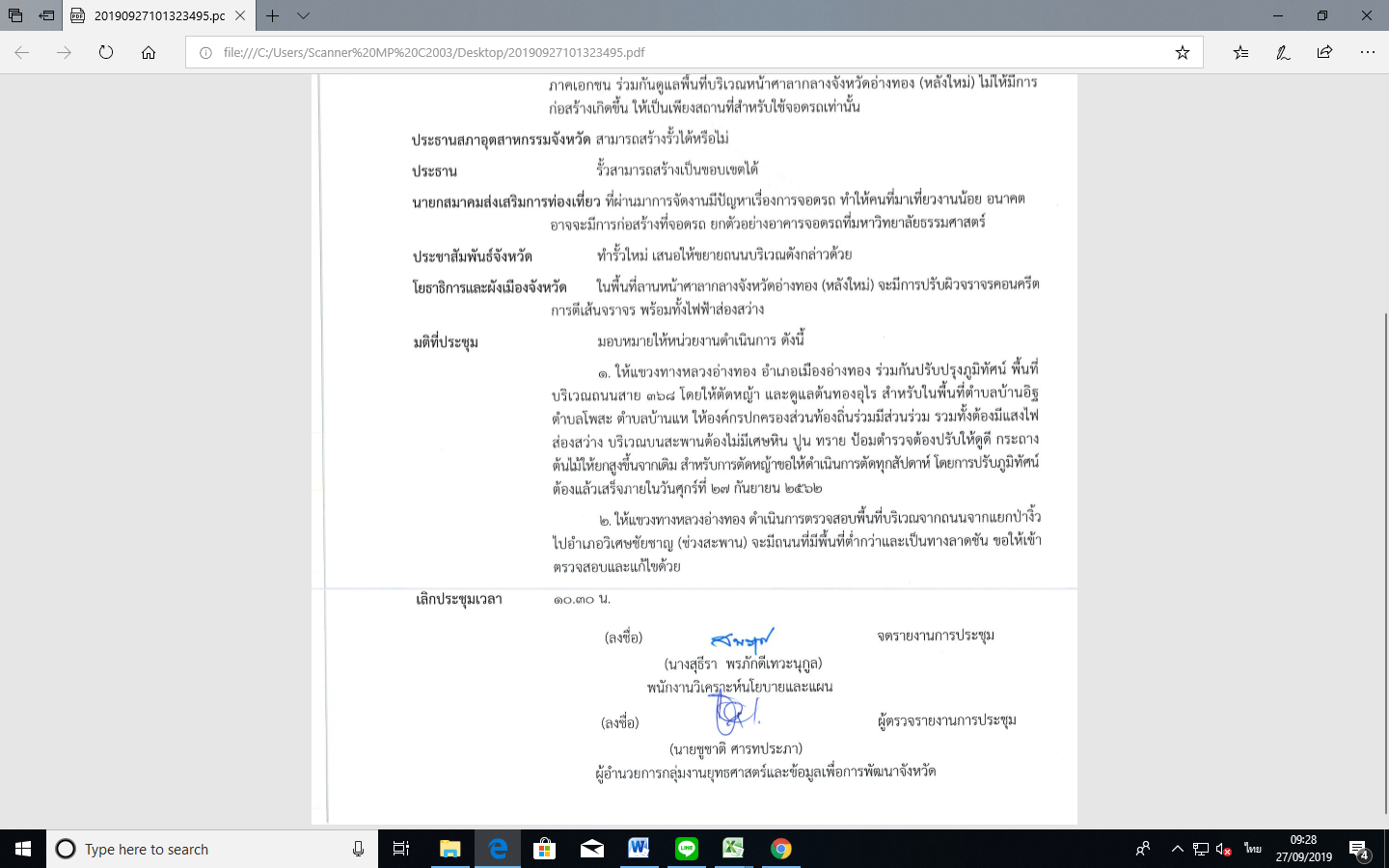 				(ลงชื่อ)				ผู้จดรายงานการประชุม				        (นางสุธีรา พรภักดีเทวะนุกูล)	    พนักงานวิเคราะห์นโยบายและแผน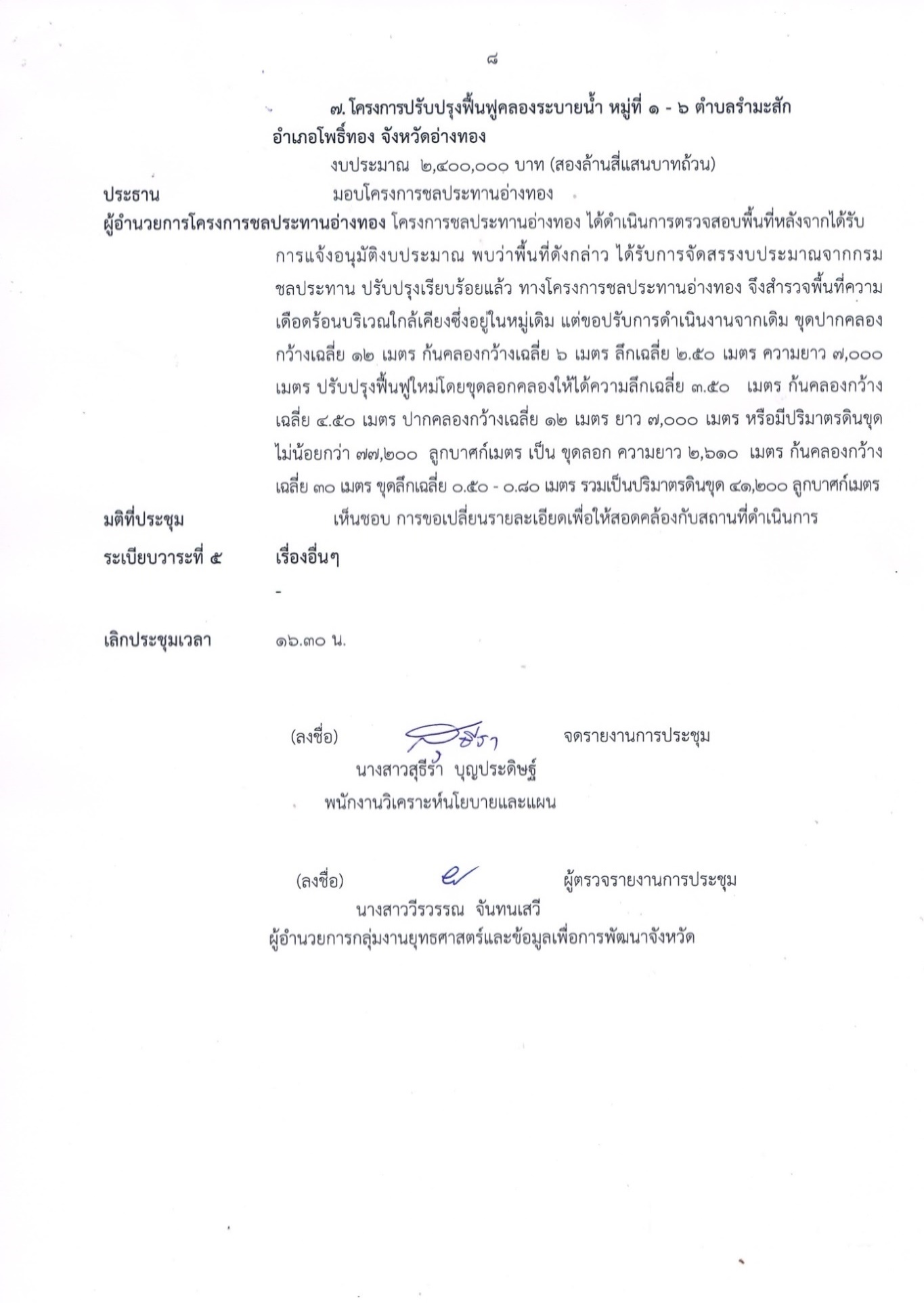 (ลงชื่อ) 	   			ผู้ตรวจรายงานการประชุม       (นางสาววีรวรรณ  จันทนเสวี)     	               หัวหน้าสำนักงานจังหวัดอ่างทอง          ที่หน่วยงานเรื่องที่ให้ดำเนินการผลการดำเนินงาน1สำนักงานประมงจังหวัดอ่างทองอธิบายกระบวนการแปรรูปปลาในรูปแบบสูญญากาศกระบวนการแปรรูปปลาในรูปแบบสูญญากาศเป็นการบรรจุที่มีการดูดอากาศในบรรจุภัณฑ์ออกไปก่อนปิดผนึกหรือปิดฝา ทำให้ภายในมีภาวะเป็นสูญญากาศ หรือกระบวนการบรรจุที่เป็นผลทำ ให้มีระดับออกซิเจนภายในภาชนะบรรจุปิดสนิทมีปริมาณลดลงกว่าปกติ ซึ่งเป็นผลทำให้สามารถยืดอายุการเก็บรักษาผลิตภัณฑ์ปลาในรูปของปลาแดดเดียว1สำนักงานประมงจังหวัดอ่างทองสำรวจปลาที่วางจำหน่ายในพื้นที่จังหวัดอ่างทองว่ามาจากประเทศไหนพร้อมขอความร่วมมือให้ติดป้ายแหล่งที่มา และให้เขียนวิธีการถนอมอาหาร ตาม Cluster    ด้านเศรษฐกิจ พร้อมคิดต่อว่าบ่อทราย     ที่มีอยู่สามารถเลี้ยงปลาที่บ่อทราย           ได้หรือไม่๑. สำนักงานประมงจังหวัดอ่างทอง ได้สำรวจตลาดปลาพบว่าจะมาจากประเทศกัมพูชา ส่วนใหญ่เป็น ปลาช่อน ปลารากกล้วย ปลาหลด และได้ประชาสัมพันธ์ให้ติดป้ายแหล่งที่มา๒. วิธีการถนอมอาหาร ตาม Cluster ด้านเศรษฐกิจ ปลาสลิดแดดเดียว วิธีการถนอมอาหาร    ปลาสลิดแดดเดียว หรือปลาสลิดตากแห้ง เป็นผลิตภัณฑ์แปรรูปจากปลาสลิดสดทั้งตัวหรือปลาสลิดที่ตัดหัวแล้วควักไส้ และไข่ออก                แล้วล้างทำสะอาด ก่อนจะคลุกกับเกลือหรือแช่ในน้ำเกลือ แล้วนำมาทำให้แห้งด้วยการตากหรือการอบ แห้ง ถือเป็นผลิตภัณฑ์ปลาสลิดแปรรูป                   ที่นิยมรับประทานมากที่สุด เนื่องจากสามารถเก็บรักษาไว้ได้นานมีรสมันอร่อย และนำมาปรุงเป็นอาหารได้หลายอย่าง ปลาสลิดแดดเดียวหรือปลาสลิดตากแห้งที่มีคุณภาพจะต้องมีกลิ่นตามธรรมชาติไม่มี กลิ่นเหม็นอับ กลิ่นหืน หรือกลิ่นปลาเน่า และมีรสชาติไม่เค็มเล็กน้อย และต้องมีความชื้นไม่เกิน ๖๕%     วิธีทำปลาสลิดตากแห้ง ในการผลิตปลาสลิดแดดเดียวหรือปลาสลิดตากแห้ง มีวิธีการเริ่มจากการตัดหัว และควักไส้แล้ว นำมาล้างด้วยน้ำสะอาดก่อนนำมาคลุกเค้าด้วยเกลือ และน้ำแข็ง ทิ้งไว้ ๑ คืน จากนั้นล้างด้วยน้ำ ก่อนนำไปตากแดดปกติแล้วสัดส่วนของปลาต่อเกลือต่อน้ำแข็ง     จะอยู่ที่ ๑:๑:๑    การคัดเลือกปลา และทำความสะอาด
    1) ควรเป็นปลาที่มีความสด เหมาะสมที่จะใช้บริโภคได้    2) ควรเป็นปลาที่มีไขมันอยู่ในเนื้อปลา    การคัดขนาดของปลา
    1) ปลาใหญ่พิเศษ ๔ – ๖ ตัว/กิโลกรัม
    2) ปลาใหญ่ ๖ – ๙ ตัว/กิโลกรัม
    3) ปลารอง ๑๒ – ๑๖ ตัว/กิโลกรัม    การทำแห้ง การทำแห้งโดยวิธีธรรมชาติ หลังจากหมักปลาตามระยะเวลาการหมัก แล้วนำปลาไปล้างน้ำต้มสุกที่เย็นแล้ว เพื่อเอาเกลือออกจากนั้นนำไปตากแดด โดยมีวิธีการตาก ดังนี้    1) ควรตากในที่โล่ง ๆ อากาศถ่ายเทได้สะดวก ปลาจะแห้งเร็ว และไม่มีแมลงวัน    2) การตากต้องไม่งอตัวปลา เพราะจะดูไม่สวย    3) ก่อนตากปลาต้องทำให้ครีบแผ่ออก ดูแล้วสวยงาม    ระยะเวลาการตากปลาสลิดจะแตกต่างกันตามฤดูกาล ดังนี้
    1) ฤดูหนาวจะใช้เวลาตากประมาณ ๑ - ๒ แดด เพราะอากาศแห้ง               มีลมช่วยทำให้ปลาแห้งเร็ว    2) ฤดูฝนจะใช้เวลาตากประมาณ ๑.๕ - ๓ แดด นอกจากการทำแห้งด้วยการตากแดดแล้วอาจใช้วิธีการทำให้แห้งด้วยเครื่องอบแห้งแบบ               ลมร้อน   การเก็บรักษาปลาสลิดแห้ง   1) ปลาสลิดที่ผ่านการตากมาแล้ว จะใช้วัสดุ ปิดคลุมบนเผือกที่ตากปลา   2) พอปลาเย็นลงแล้วก็โกยใส่เข่งขนไปไว้ในร่ม   3) นำปลามาเทออกจากเข่ง แล้วเรียงปลาให้เป็นวงกลมในเข่ง                   ต้องระวังน้ำมันจากตัวปลาสลิดไม่ให้ตกลงไปใส่ตัวอื่น จะทำให้ตัวอื่นแฉะและเป็นราง่าย  การบรรจุปลาสลิดแห้ง   ๑) บรรจุในถุงแบบสุญญากาศ และปิด จะช่วยป้องกันความชื้น                การหืน และการเจริญเติบโตของเชื้อรา โดยรักษาคุณภาพปลาได้นาน     ๓ สัปดาห์   ๒) บรรจุในภาชนะปิดผนึกด้วยฟิล์มแบบแนบผิว จะช่วยรักษาคุณภาพปลาได้นาน   ๓) บรรจุในถุงเก็บกลิ่น๓. ถ้าเป็นบ่อทรายเก่าสามารถเลี้ยงปลาได้เช่นปลาบึก ปลาสวาย                     ปลากดคัง หรือจะเลี้ยงปลากระชัง ใช้พื้นที่การเพาะเลี้ยงสัตว์น้ำรวมกันได้ไม่เกินอัตราร้อยละ ๐.๒๕ ของพื้นที่แหล่งน้ำทั้งหมด2สำนักงานพาณิชย์จังหวัดอ่างทองการจดลิขสิทธิ์สินค้าของจังหวัดอ่างทอง1. การจดแจ้งข้อมูลลิขสิทธิ์    ข้อมูลการยื่นคำขอจดแจ้งข้อมูลลิขสิทธิ์ ตั้งแต่ปี 2546 – 2562 (ปัจจุบัน) มีผู้ประกอบการยื่นคำขอจดแจ้งข้อมูลลิขสิทธิ์ จำนวน 73       คำขอโดยจำแนกเป็น- ดนตรีกรรม (เพลง) จำนวน 37 คำขอ- วรรณกรรม (หนังสือ) จำนวน 9 คำขอ- นาฎกรรม (ท่ารำ)  จำนวน 1 คำขอ - ศิลปกรรม (ลายผ้า ภาพวาด) และอื่น ๆ จำนวน 26 คำขอ    ลิขสิทธิ์ หมายถึง สิทธิแต่เพียงผู้เดียวที่จะกระทำการใด ๆ เกี่ยวกับงานที่ผู้สร้างสรรค์ได้ริเริ่มโดยการใช้สติปัญญาความรู้ ความสามารถ และความวิริยะอุตสาหะของตนเองในการสร้างสรรค์ โดยไม่ลอกเลียนงานของผู้อื่น โดยงานที่สร้างสรรค์ต้องเป็นงานตามประเภทที่กฎหมายลิขสิทธิ์ให้คุ้มครอง โดยผู้สร้างสรรค์จะได้รับความคุ้มครองทันทีที่สร้างสรรค์โดยไม่ต้องจดทะเบียน     กฎหมายลิขสิทธิ์ให้ความคุ้มครองแก่งานสร้างสรรค์ 9 ประเภทตามที่กฎหมายกำหนด ได้แก่     1) งานวรรณกรรม (หนังสื จุลสาร สิ่งพิมพ์ คำปราศรัย โปรแกรมคอมพิวเตอร์ ฯลฯ )     2) งานนาฎกรรม (ท่ารำ ท่าเต้น ฯลฯ )      3) งานศิลปกรรม ( จิตรกรรม ประติมากรรม ภาพพิมพ์ ภาพถ่าย  ศิลปประยุกต์ ฯลฯ )     4) งานดนตรีกรรม (ทำนอง ทำนองและเนื้อร้อง ฯลฯ )     5) งานสิ่งบันทึกเสียง (ซีดี)      6) งานโสตทัศนวัสดุ (วีซีดี ดีวีดี ที่มีภาพหรือมีทั้งภาพและเสียง)     7) งานภาพยนตร์      8) งานแพร่เสียงแพร่ภาพ      9) งานอื่นใดในแผนกวรรณคดี วิทยาศาสตร์ หรือศิลปะการแจ้งข้อมูลลิขสิทธิ์ต่อกรมทรัพย์สินทางปัญญา มิได้ เป็นการรับรองสิทธิ์ของเจ้าของลิขสิทธิ์แต่อย่างใด แต่เป็นเพียงการแจ้งต่อหน่วยงานราชการว่าตนเองเป็นเจ้าของสิทธิ์ในผลงานลิขสิทธิ์ที่แจ้งไว้เท่านั้น โดยผู้แจ้งต้องรับรองตนเองว่าเป็นเจ้าของผลงานที่นำมาแจ้งข้อมูลลิขสิทธิ์และหนังสือรับรองที่กรมทรัพย์สินทางปัญญาออกให้ก็มิได้รับรองว่าผู้แจ้งเป็นเจ้าของงานลิขสิทธิ์แต่อย่างใดหากมีข้อโต้แย้งเกี่ยวกับความเป็นเจ้าของลิขสิทธิ์              ผู้แจ้งจำเป็นต้องพิสูจน์ความเป็นเจ้าของลิขสิทธิ์ นั้นเอง2. การยื่นคำขอขึ้นทะเบียนสิ่งบ่งชี้ทางภูมิศาสตร์การดำเนินการ : จังหวัดอ่างทอง ยื่นคำขอขึ้นทะเบียนสิ่งบ่งชี้ทางภูมิศาสตร์ จำนวน 1 สินค้า ได้แก่ กลองเอกราช ตั้งแต่ปี 2557 ปัจจุบันอยู่ระหว่างการดำเนินการพิจารณาตรวจสอบคำขอสำหรับในปีงบประมาณ 2563  สำนักงานฯ มีแผนจะดำเนินการสำรวจสินค้าที่มีศักยภาพที่จะสามารถจดทะเบียนได้โดยขอรับการสนับสนุนจากกรมทรัพย์สินทางปัญญา     สิ่งบ่งชี้ทางภูมิศาสตร์(Geographical Indications : GI) เป็นทรัพย์สินทางปัญญาประเภทหนึ่ง ซึ่งจะเกิดขึ้นได้ก็ต่อเมื่อมีความเชื่อมโยง (Links) ระหว่างปัจจัยสำคัญสองประการ คือ ธรรมชาติและมนุษย์ กล่าวคือ ชุมชนได้อาศัยลักษณะเฉพาะที่มีอยู่ในแหล่งภูมิศาสตร์ตามธรรมชาติ เช่น สภาพดินฟ้าอากาศ หรือวัตถุดิบเฉพาะในพื้นที่ มาใช้ประโยชน์ในการผลิตสินค้าในท้องถิ่นของตนขึ้นมา ทำให้ได้ผลิตภัณฑ์ที่มีคุณลักษณะพิเศษที่มาจากพื้นที่ดังกล่าวคุณลักษณะพิเศษนี้อาจหมายถึง คุณภาพ ชื่อเสียงหรือ    คุณลักษณะเฉพาะอื่นๆ ที่มาจากแหล่งภูมิศาสตร์นั้นๆ3. การยื่นคำขอจดทะเบียนเครื่องหมายการค้าการดำเนินการ : ข้อมูลการยื่นคำขอจดทะเบียนเครื่องหมายการค้าตั้งแต่ปี 2547 – 2562 (ปัจจุบัน) มีผู้ยื่นคำขอจดทะเบียนเครื่องหมายการค้า ทั้งสิ้น 120 คำขอ จำแนกเป็น     - บุคคลธรรมดา จำนวน 109 คำขอ      - นิติบุคคล จำนวน  11  คำขอ    ประเภทของสินค้าที่ยื่นคำขอจดทะเบียนเครื่องหมายการค้า เช่น                    ของใช้/ของตกแต่ง (ตุ๊กตาชาววัง, กลองยาว จักสานผักตบชวา ผลไม้ประดิษฐ์ ฯลฯ) , อาหารและเครื่องดื่ม, สมุนไพรที่ไม่ใช่อาหาร (แชมพูสมุนไพร ฯลฯ) , ผ้าและเครื่องแต่งกาย, สินค้าเกษตร (ปุ๋ย สารอาหารพืช อิฐ ฯลฯ) เป็นต้น     เครื่องหมายการค้า หมายถึง เครื่องหมายหรือสัญลักษณ์หรือตรา               ที่ใช้กับสินค้าหรือบริการ ซึ่งเครื่องหมายที่ให้ความคุ้มครองตาม พระราชบัญญัติเครื่องหมายการค้า พ.ศ. 2534 แก้ไขเพิ่มเติมโดยพระราชบัญญัติเครื่องหมายการค้า (ฉบับที่ 2) พ.ศ.2543 มี 4 ประเภท ดังต่อไปนี้            1) เครื่องหมายการค้า (Trade Mark) คือเครื่องหมายที่ใช้เป็นที่หมายเกี่ยวข้องกับสินค้าเพื่อแสดงว่าสินค้าที่ ใช้เครื่องหมายนั้นแตกต่างกับสินค้าที่ใช้เครื่องหมายการค้าของบุคคลอื่น เช่น บรีส  มาม่า กระทิงแดง เป็นต้น

    2) เครื่องหมายบริการ (Service Mark) คือ เครื่องหมายที่ใช้เป็นที่หมายหรือเกี่ยวข้องกับบริการ เพื่อแสดงว่าบริการที่ใช้เครื่องหมายนั้นแตกต่างกับบริการที่ใช้เครื่องหมาย บริการของบุคคลอื่น เช่น เครื่องหมายของสายการบิน ธนาคาร โรงแรม เป็นต้น     3) เครื่องหมายรับรอง (Certification Mark) คือ เครื่องหมายที่เจ้าของเครื่องหมายรับรองใช้เป็นที่หมายหรือเกี่ยวข้องกับ สินค้าและบริการของบุคคลอื่น เพื่อเป็นการรับรองคุณภาพของสินค้า หรือบริการนั้น เช่น เชลล์ชวนชิม แม่ช้อยนางรำ ฮาลาล (Halal) เป็นต้น    4) เครื่องหมายร่วม (Collective Mark) คือ เครื่องหมายการค้า หรือเครื่องหมายบริการที่ใช้โดยบริษัทหรือวิสาหกิจในกลุ่ม เดียวกัน หรือโดยสมาชิกของสมาคม กลุ่มบุคคล หรือองค์กรอื่นใดของรัฐหรือเอกชน เช่น ตราช้างของบริษัทปูนซิเมนต์ไทย จำกัด เป็นต้น  2สำนักงานพาณิชย์จังหวัดอ่างทองให้คัดสรรสินค้าที่ดี และมีคุณภาพ              ไปจำหน่ายในงานต่างๆสำนักงานพาณิชย์จังหวัดอ่างทอง ส่งผู้ประกอบการเข้าร่วมงานแสดงและจำหน่ายสินค้า ในเดือนสิงหาคม - กันยายน 2562 จำนวน 6 ครั้ง  ผู้ประกอบการ 47 ราย ยอดจำหน่ายทั้งสิ้น 638,615 บาท (หกแสนสามหมื่นแปดพันหกร้อยสิบห้าบาทถ้วน)1. รำลึกประพาสต้นล้นเกล้าฯ รัชกาลที่ 5 ณ บริเวณหน้าศาลากลางจังหวัดอ่างทอง ระหว่างวันที่ 6 – 12 สิงหาคม 25622. งานแสดงและจำหน่ายสินค้า ณ บริเวณสนามหญ้าหน้าตึกผู้ป่วยนอก โรงพยาบาลโพธิ์ทอง อ.โพธิ์ทอง จ.อ่างทอง ระหว่างวันที่ 2 – 4 กันยายน 25623. งาน Korat FooDEX 2019 ณ ศูนย์การค้าเซ็นทรัลพลาซานครราชสีมา จ.นครราชสีมา4. งานแสดงและจำหน่ายสินค้าบริเวณด่านชายแดนไทย-กัมพูชา           ณ บริเวณสนามโรงเรียนอนุบาลศรีอรัญโญทัย อ.อรัญประเทศ             จ.สระแก้ว5. งานต้องช็อป ชิม @ ต้องชม แฟร์ 2019 ครั้งที่ 1 ระหว่างวันที่ 10 – 13 กันยายน 2562 ณ ศูนย์ราชการแจ้งวัฒนะ6. งานต้องช็อป ชิม @ ต้องชม แฟร์ 2019 ครั้งที่ 2 ระหว่างวันที่ 21 - 24 กันยายน 2562 ณ บริเวณหน้าศาลากลางจังหวัดชลบุรี3สำนักงานคลังจังหวัดอ่างทองรายงานภาวะเศรษฐกิจการเงินการคลัง
ของจังหวัดอ่างทอง (ภาพรวม) และสรุปข้อมูลการทำงานของกลุ่มคนรุ่นใหม่
จำนวนผู้ที่เลิกงานจากบริษัทที่หันมา
ทำงานด้านเกษตรมีจำนวนกี่เปอร์เซ็นต์ภาวะเศรษฐกิจดารคลังจังหวัดอ่างทอง เดือนสิงหาคม 2562     ภาวะเศรษฐกิจโดยรวมหดตัวเมื่อเทียบกับเดือนเดียวกันของปีก่อนด้านอุปทาน     - เกษตรกรรม -17.5%      - อุตสาหกรรม -0.1%     - การบริการ 17.2%ด้านอุปสงค์      - การบริโภคภาคเอกชน -14.4%     - การลงทุนภาคเอกชน -46.4%     - การใช้จ่ายภาครัฐ -21.1%เสถียรภาพทางเศรษฐกิจ (ด้านการเงิน)    - เงินฝาก 4.0%    - สินเชื่อ -1.2%      ด้านการจ้างงานไม่มีการเปลี่ยนแปลงภาวะเศรษฐกิจการคลัง     - รายได้ 59.1 ล้านบาท    - รายจ่าย 140.9 ล้านบาท    - ขาดดุล -81.9 ล้านบาท คาดว่าเศรษฐกิจจะหดตัวในอัตรา ร้อยละ -0.5ข้อมูลการว่างงานและบรรจุงานจังหวัดอ่างทองจำแนกตามประเภทอุตสาหกรรม ไตรมาส 2 ปี พ.ศ. 25622 ภาคนอกอุตสาหกรรม*จำนวนส่วนต่าง 28 อัตรา จะเป็นกำลังแรงงานที่รอฤดูกาล*อาชีพรับจ้างจำนวน 28 คน คิดเป็นร้อยละ 12.1%4- สำนักงานพัฒนาชุมชนจังหวัดอ่างทอง- บริษัทประชารัฐรักสามัคคีอ่างทอง(วิสาหกิจเพื่อสังคม) จำกัด จังหวัดอ่างทองให้สำนักงานพัฒนาชุมชนจังหวัดอ่างทอง และบริษัทประชารัฐรักสามัคคีอ่างทอง (วิสาหกิจเพื่อสังคม) จำกัด จังหวัดอ่างทอง คัดสรรสินค้าที่ดี และมีคุณภาพไปจำหน่ายในงานต่างๆสำนักงานพัฒนาชุมชนจังหวัดอ่างทอง และบริษัทประชารัฐรักสามัคคีอ่างทองวิสาหกิจเพื่อสังคม (จำกัด) ได้ร่วมกันคัดเลือกผลิตภัณฑ์ของดี ของเด่น และผลิตภัณฑ์ที่ได้รับการสนับสนุนและพัฒนาของคณะกรรมการประสานและขับเคลื่อนนโยบายสานพลังประชารัฐประจำจังหวัด (คสป.) ไปจัดแสดงและจำหน่ายภายในงานต่างๆ โดยมีการกำหนดประเภทของสินค้า มาตรฐาน และคุณภาพของสินค้าที่จะนำไปจัดแสดงและจำหน่าย ให้ตรงกับความต้องการและกลุ่มผู้บริโภค5สำนักงานเกษตรและสหกรณ์จังหวัดอ่างทองแนะนำเกษตรกรในเรื่องการวางแผนการปลูก/ระยะเวลาปลูกเท่าใดถึงจะสามารถเก็บเกี่ยวพืชได้ และพืชชนิดไหนเหมาะกับฤดูกาลใด อาทิ ควรปลูกกะหล่ำปีในช่วงฤดูหนาวข้อมูลการผลิตพืชที่สำคัญของจังหวัดอ่างทอง ตามระยะเวลา (ข้อมูลประมาณการ ประจำปี พ.ศ. 2562)1. ข้าวนาปี     - ระยะเวลากรปลูก เดือนเมษายน – ตุลาคม 2562    - ระยะเวลาเก็บเกี่ยว เดือนกรกฎาคม – กุมภาพันธ์ 2562    - จำนวนเกษตรกร 13,500 ราย เนื้อที่เพาะปลูก 325,000 ไร่    - ผลผลิตรวม 260,000 ตัน/ปี2. ข้าวนาปรัง     - ระยะเวลากรปลูก เดือนมกราคม – มีนาคม 2562        และเดือนพฤศจิกายน – ธันวาคม 2562     - ระยะเวลาเก็บเกี่ยว เดือนเมษายน – กรกฎาคม 2562      และเดือนกุมภาพันธ์ – เมษายน 2562    - จำนวนเกษตรกร 11,500 ราย เนื้อที่เพาะปลูก 250,000 ไร่    - ผลผลิตรวม 200,000 ตัน/ปี3. อ้อยโรงงาน     - ระยะเวลากรปลูก เดือนกุมภาพันธ์ – พฤษภาคม 2562     - ระยะเวลาเก็บเกี่ยว เดือนพฤศจิกายน – เมษายน 2562    - จำนวนเกษตรกร 1,280 ราย เนื้อที่เพาะปลูก 13,108 ไร่    - ผลผลิตรวม 13,3080 ตัน/ปี4. มะม่วงน้ำดอกไม้     - ระยะเวลากรปลูก ตลอดทั้งปี      - ระยะเวลาเก็บเกี่ยว       เดือนธันวาคม – กุมภาพันธ์ 2562 (นอกฤดู)      เดือนมีนาคม – เมษายน 2562 (ฤดูปกติ)       เดือนสิงหาคม – ตุลาคม 2562 (นอกฤดู)    - จำนวนเกษตรกร 3,043 ราย เนื้อที่เพาะปลูก 8,027 ไร่    - ผลผลิตรวม 12,040 ตัน/ปี5. มะม่วงเขียวเสวย     - ระยะเวลากรปลูก ตลอดทั้งปี      - ระยะเวลาเก็บเกี่ยว เดือนสิงหาคม – ตุลาคม 2562       และเดือนธันวาคม 2562 – กุมภาพันธ์ 2563    - จำนวนเกษตรกร 2,157 ราย เนื้อที่เพาะปลูก 3,382 ไร่    - ผลผลิตรวม 4,057 ตัน/ปี6. กล้วยน้ำว้า     - ระยะเวลากรปลูก ตลอดทั้งปี      - ระยะเวลาเก็บเกี่ยว ตลอดทั้งปี      - จำนวนเกษตรกร 6,910 ราย เนื้อที่เพาะปลูก 63,720 ไร่    - ผลผลิตรวม 15,930 ตัน/ปี 7. กล้วยหอม    - ระยะเวลากรปลูก ตลอดทั้งปี      - ระยะเวลาเก็บเกี่ยว ตลอดทั้งปี      - จำนวนเกษตรกร 618 ราย เนื้อที่เพาะปลูก 850 ไร่    - ผลผลิตรวม 2,125 ตัน/ปี8. ชะอม     - ระยะเวลากรปลูก ตลอดทั้งปี      - ระยะเวลาเก็บเกี่ยว ตลอดทั้งปี      - จำนวนเกษตรกร 565 ราย เนื้อที่เพาะปลูก 1,318 ไร่    - ผลผลิตรวม 3,954 ตัน/ปี9. กระเจี๊ยบเขียว     - ระยะเวลากรปลูก ตลอดทั้งปี      - ระยะเวลาเก็บเกี่ยว ตลอดทั้งปี      - จำนวนเกษตรกร 125 ราย เนื้อที่เพาะปลูก 375 ไร่    - ผลผลิตรวม 1,875 ตัน/ปี10. ตะไคร้       - ระยะเวลากรปลูก ตลอดทั้งปี         - ระยะเวลาเก็บเกี่ยว ตลอดทั้งปี         - จำนวนเกษตรกร 410 ราย เนื้อที่เพาะปลูก 1,142 ไร่       - ผลผลิตรวม 2,284 ตัน/ปี11. ดอกขจร        - ระยะเวลากรปลูก ตลอดทั้งปี         - ระยะเวลาเก็บเกี่ยว เดือนมีนาคม – ตุลาคม 2562        - จำนวนเกษตรกร 66 ราย เนื้อที่เพาะปลูก 170 ไร่       - ผลผลิตรวม 425 ตัน/ปี6สำนักงานปศุสัตว์จังหวัดอ่างทอง           ให้คำแนะนำผู้เลี้ยงนกกระทาของ   อำเภอป่าโมก ให้ถูกต้องตามมาตรฐาน GMP    ตามที่นายอภิรักษ์  พีรพัฒน์ เกษตรกรผู้เลี้ยงนกกระทาในพื้นที่                 หมู่ที่ 3 ตำบลโรงช้าง อำเภอป่าโมก จังหวัดอ่างทอง ได้ยื่นคำร้องขอสร้างโรงงานแปรรูปไข่นกกระทาต้มสุกเพื่อต่อยอดทางด้านธุรกิจไข่นกกระทา สำนักงานปศุสัตว์ ได้ลงพื้นที่ตรวจสอบร่วมกับอำเภอป่าโมก สำนักงานโยธาธิการและผังเมืองจังหวัดอ่างทอง และส่วนราชการที่เกี่ยวข้อง ร่วมตรวจสอบในพื้นที่ดังกล่าวพบว่ามาตรฐานของฟาร์ม คุณภาพของไข่นกกระทา และอาหารของนกกระทา ถูกต้องและผ่านมาตรฐาน GMP แต่เนื่องจากพื้นที่ที่จะขอก่อสร้างเป็นพื้นที่สีเขียวจึงยังไม่สามารถดำเนินการก่อสร้างได้ โดยทางสำนักงานโยธาธิการและผังเมืองจังหวัดอ่างทอง จึงรับไปพิจารณาดำเนินการในเรื่องการปรับปรุงผังเมืองรวม ต่อไป7สำนักงานจังหวัดอ่างทองเชิญอาจารย์สุดารัตน์  เกลี้ยงสะอาด      ผู้ช่วยอธิการบดีมหาวิทยาลัยราชภัฏพระนครศรีอยุธยา เป็นที่ปรึกษาด้านการท่องเที่ยวจังหวัดอ่างทอง    ตามมติที่ประชุม กรอ.จ.อท. ครั้งที่ 4/2562 เมื่อวันที่ 19 กันยายน 2562 เห็นชอบให้สำนักงานจังหวัดอ่างทอง เชิญอาจารย์สุดารัตน์  เกลี้ยงสะอาด ผู้ช่วยอธิการบดีมหาวิทยาลัยราชภัฏพระนครศรีอยุธยา เป็นที่ปรึกษาด้านการท่องเที่ยวจังหวัดอ่างทอง สืบเนื่องจากที่อาจารย์ได้ร่วมเป็นที่ปรึกษาและให้คำแนะนำในการอบรมเชิงปฏิบัติการเสริมสร้างความรู้ความเข้าใจในการจัดทำยุทธศาสตร์การพัฒนาจังหวัดอ่างทองตามกลุ่มภารกิจ (Cluster) ประจำปีงบประมาณ พ.ศ. 2562 ระหว่างวันที่ 6 – 7 กรกฎาคม 2562 ณ ห้องประชุมวิเศษชัยชาญ  ชั้น 2 ศาลากลางจังหวัดอ่างทอง และไมด้า รีสอร์ท กาญจนบุรี จังหวัดกาญจนบุรี     ฝ่ายเลขาฯ จึงได้มีหนังสือแจ้งมติการประชุมดังกล่าว และเรียนเชิญอาจารย์เข้าร่วมร่วมการประชุมฯ ในวันนี้ เพื่อให้ความรู้และให้ข้อเสนอแนะด้านการท่องเที่ยวต่อที่ประชุม กรอ.จ.อท.รายได้การจัดงานปี 2561(22 – 26 ส.ค. 2561)ปี 2562(31 ก.ค. – 4 ส.ค. 2562)มีผู้มาเที่ยวชมงาน16,03218,584รายได้ร้านอาหารตลาดย้อนยุคสินค้า OTOP53,530139,795รายได้ผู้เข้าร่วมออกร้านค้าเอกชน2,793,5502,105,040รายได้การจำหน่ายผลิตภัณฑ์กลอง558,710260,000รวมรายได้ที่เกิดจากการหมุนเวียน3,405,7902,504,835ที่วัน/เดือน/ปีสถานที่จำนวนผู้ผลิต/ผู้จำหน่าย(กลุ่ม/ราย)1วันที่ 28 – 29 ก.ย 62วัดขุนอินทรประมูล อ.โพธิ์ทอง20 2วันที่ 28 – 28 ก.ย 62ตลาดประชารัฐ หน้าศาลากลางจังหวัดอ่างทอง20ประจำเดือนการจดทะเบียนจัดตั้งใหม่การจดทะเบียนจัดตั้งใหม่การยกเลิกกิจการการยกเลิกกิจการประจำเดือน  รายทุนจดทะเบียน   รายทุนจดทะเบียนกรกฎาคม 2562  1113,000,000.00  22,000,000.00สิงหาคม 2562 34,000,000.00  34,000,000.00เปรียบเทียบผลต่างระหว่างเดือนกรกฎาคม2562 กับเดือนสิงหาคม 2562      89,000,000.00   12,000,000.00จำพวกที่จำนวนโรงงาน(โรงงาน)จำนวนเงินทุน(ล้านบาท)จำนวนคนงาน(คน)13125.09019024595.193432336576,465.9258,448รวม44176,586.2099,070ประเภทอุตสาหกรรมที่ได้รับอนุญาตประกอบกิจการโรงงานจำนวนโรงงาน(โรงงาน)เงินลงทุน (ล้านบาท)คนงาน(คน)สีข้าวกำลังสีสูงสุดของร้านสีข้าว 135 ตัน/วัน19,200,00010ผลิตเชื้อเพลิงทดแทนจากน้ำมันหล่อลื่นใช้แล้ว113,000,00010รวม222,200,00020ประเภทอุตสาหกรรมที่ได้รับอนุญาตขยายโรงงานจำนวนโรงงาน(โรงงาน)เงินลงทุน (ล้านบาท)คนงาน(คน)ผลิตปุ๋ยอินทรีย์18,300,0006การเลื่อย ไส ซอย เซาะ ร่อง แปรรูปไม้11,500,0005ซ่อมรถยนต์และเคาะพ่นสีรถยนต์14,000,00028รวม313,800,00039